Содержание1. Заключение о результатах публичных слушаний в сельском поселении Серноводск муниципального района Сергиевский Самарской области по проекту решения Собрания представителей сельского поселения Серноводск муниципального района Сергиевский Самарской области «О внесении изменений в Генеральный план сельского поселения Серноводск муниципального района Сергиевский Самарской области»…………………………………………………………………………………………………………………………………………………………32. Постановление администрации сельского поселения Серноводск муниципального района Сергиевский Самарской области№01 от 09 января 2024 года «О предоставлении разрешения на условно разрешенный вид использования земельного участка, расположенного по адресу: Самарская область, Сергиевский р-н, с/п Серноводск, п.Серноводск, ул.Серная, площадью 2725 кв.м, с кадастровым номером 63:31:0806015:399»…………………………………………………………………………………………………………………………………………..…33. Постановление администрации сельского поселения Сургут муниципального района Сергиевский Самарской области№02 от 09 января 2024 года «О внесении изменений в Перечень главных администраторов доходов бюджета сельского поселения Сургут муниципального района Сергиевский Самарской области на 2024 год и плановый период 2025 и 2026 годов»……………………………………….34. Постановление администрации муниципального района Сергиевский Самарской области№07 от 11 января 2024 года «Об утверждении проекта планировки территории и проекта межевания территории объекта ООО «ННК-Самаранефтегаз»: «Сбор нефти и газа со скважин № 709, 710 Радаевского месторождения» в границах сельского поселения Елшанка, сельского поселения Сергиевск, сельского поселения Красносельское муниципального района Сергиевский Самарской области»……………………...……..3Заключение о результатах публичных слушанийв сельском поселении Серноводск муниципального района Сергиевский Самарской области по проекту решения Собрания представителей сельского поселения Серноводск муниципального района Сергиевский Самарской области «О внесении изменений в Генеральный план сельского поселения Серноводск муниципального района Сергиевский Самарской области»1. Дата оформления Заключения о результатах публичных слушаний – 11.01.2024 года. 2. Наименование проекта, рассмотренного на публичных слушаниях – проект решения Собрания представителей сельского поселения Серноводск муниципального района Сергиевский Самарской области «О внесении изменений в Генеральный план сельского поселения Серноводск муниципального района Сергиевский Самарской области».3. Сведения о количестве участников публичных слушаний, которые приняли участие в публичных слушаниях – 1 (один) человек.4. Реквизиты протокола публичных слушаний – от 08.01.2024 г.5. Содержание внесенных предложений и замечаний участников публичных слушаний:6. Выводы организатора публичных слушаний по результатам публичных слушаний: по результатам рассмотрения мнений, замечаний и предложений участников публичных слушаний по проекту решения Собрания представителей сельского поселения Серноводск муниципального района Сергиевский Самарской области «О внесении изменений в Генеральный план сельского поселения Серноводск муниципального района Сергиевский Самарской области», а также в связи с тем, что нарушений градостроительного законодательства Российской Федерации при проведении публичных слушаний не выявлено, а участниками публичных слушаний выражено положительное мнение по вопросу публичных слушаний, рекомендуется принять указанный проект в редакции, вынесенной на публичные слушания.Глава сельского поселения Серноводскмуниципального района СергиевскийВ.В.ТулгаевАДМИНИСТРАЦИЯСЕЛЬСКОГО ПОСЕЛЕНИЯ СЕРНОВОДСКМУНИЦИПАЛЬНОГО РАЙОНА СЕРГИЕВСКИЙСАМАРСКОЙ ОБЛАСТИПОСТАНОВЛЕНИЕ09 января 2024г.                                                                                                                                                                                                                      №01О предоставлении разрешения на условно разрешенный вид использования земельного участка, расположенного по адресу: Самарская область, Сергиевский р-н, с/п Серноводск, п.Серноводск, ул.Серная, площадью 2725 кв.м, с кадастровым номером 63:31:0806015:399Рассмотрев заявление Моргачёва Романа Юрьевича о предоставлении разрешения на условно разрешенный вид использования земельного участка или объекта капитального строительства, в соответствии со статьей 39 Градостроительного кодекса Российской Федерации, Администрация сельского поселения Серноводск муниципального района Сергиевский Самарской областиПОСТАНОВЛЯЕТ:1. Предоставить разрешение на условно разрешенный вид использования земельного участка «служебные гаражи», расположенного по адресу: Самарская область, Сергиевский р-н, с/п Серноводск, п.Серноводск, ул.Серная, площадью 2725 кв.м, с кадастровым номером 63:31:0806015:399.2. Опубликовать настоящее Постановление в газете «Сергиевский вестник» и разместить на сайте Администрации муниципального района Сергиевский по адресу: http://sergievsk.ru/ в информационно-телекоммуникационной сети Интернет.3. Настоящее Постановление вступает в силу со дня его официального опубликования.4. Контроль за выполнением настоящего Постановления оставляю за собой.Глава сельского поселения Серноводскмуниципального района СергиевскийВ.В.ТулгаевАДМИНИСТРАЦИЯСЕЛЬСКОГО ПОСЕЛЕНИЯ СУРГУТМУНИЦИПАЛЬНОГО РАЙОНА СЕРГИЕВСКИЙСАМАРСКОЙ ОБЛАСТИПОСТАНОВЛЕНИЕ09 января 2024г.                                                                                                                                                                                                                      №02О внесении изменений в Перечень главных администраторов доходов бюджета сельского поселения Сургут муниципального района Сергиевский Самарской области на 2024 год и плановый период 2025 и 2026 годовВ соответствии со статьей 160.1, 160.2 Бюджетного кодекса Российской Федерации, администрация сельского поселения Сургут муниципального района СергиевскийПОСТАНОВЛЯЕТ:1. Внести в Перечень главных администраторов доходов бюджета (далее – перечень ГАДБ) сельского поселения Сургут муниципального района Сергиевский Самарской области на 2024 год и плановый период 2025 и 2026 годов (приложение №1) следующие изменения, дополнив Перечень после строки:строками следующего содержания:2. Опубликовать настоящее постановление в газете «Сергиевский вестник» и разместить на официальном сайте муниципального района Сергиевский Самарской области http://www.sergievsk.ru/.3. Настоящее постановление вступает в силу со дня его официального опубликования и применяется к правоотношениям, возникающим при составлении и исполнении бюджета сельского поселения Сургут муниципального района Сергиевский Самарской области, начиная с бюджета на 2024 год и плановый период 2025 и 2026 годов.4. Контроль за выполнением настоящего постановления оставляю за собой.Глава сельского поселения Сургутмуниципального района СергиевскийС.А. СодомовАДМИНИСТРАЦИЯМУНИЦИПАЛЬНОГО РАЙОНА СЕРГИЕВСКИЙСАМАРСКОЙ ОБЛАСТИПОСТАНОВЛЕНИЕ11 января 2024г.                                                                                                                                                                                                                    №07Об утверждении проекта планировки территории и проекта межевания территории объекта ООО «ННК-Самаранефтегаз»: «Сбор нефти и газа со скважин № 709, 710 Радаевского месторождения» в границах сельского поселения Елшанка, сельского поселения Сергиевск, сельского поселения Красносельское муниципального района Сергиевский Самарской областиВ соответствии со статьями 41 – 43, 46 Градостроительного кодекса Российской Федерации, учитывая Протокол публичных слушаний по проекту планировки территории и проекту межевания территории, находящейся в границах муниципального района Сергиевский Самарской области от 24.12.2023 г.; Заключение о результатах публичных слушаний по проекту планировки территории и проекту межевания территории от 27.12.2023 г., руководствуясь Федеральным законом от 06.10.2003 г. № 131-ФЗ «Об общих принципах организации местного самоуправлении в РФ», Администрация муниципального района Сергиевский Самарской областиПОСТАНОВЛЯЕТ:1. Утвердить проект планировки территории и проект межевания территории объекта ООО «ННК-Самаранефтегаз»: «Сбор нефти и газа со скважин № 709, 710 Радаевского месторождения» в границах сельского поселения Елшанка, сельского поселения Сергиевск, сельского поселения Красносельское муниципального района Сергиевский Самарской области.2. Опубликовать настоящее Постановление в газете «Сергиевский вестник» и разместить на сайте Администрации муниципального района Сергиевский по адресу: http://sergievsk.ru/ в информационно-телекоммуникационной сети Интернет.3. Настоящее Постановление вступает в силу со дня его официального опубликования.4. Контроль за выполнением настоящего Постановления возлагаю на Первого заместителя Главы муниципального района Сергиевский Самарской области Сапрыкина Владимира Валентиновича.Глава муниципального района СергиевскийА.И.ЕкамасовПриложение №1к постановлению администрациимуниципального района Сергиевский Самарской области№1462 от “27” декабря 2023 г.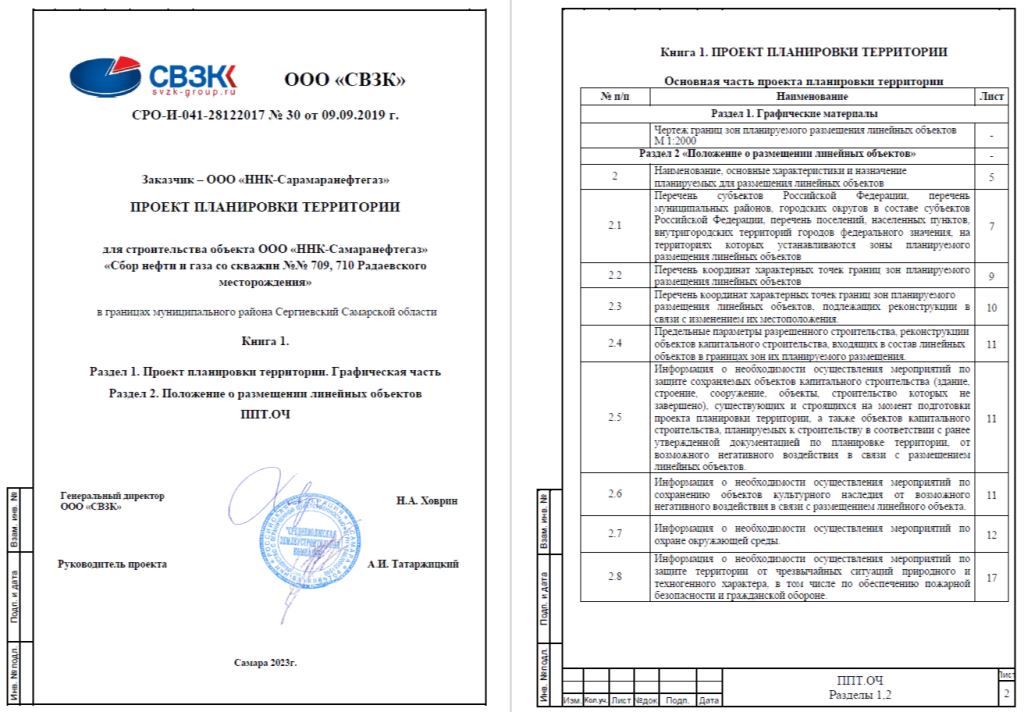 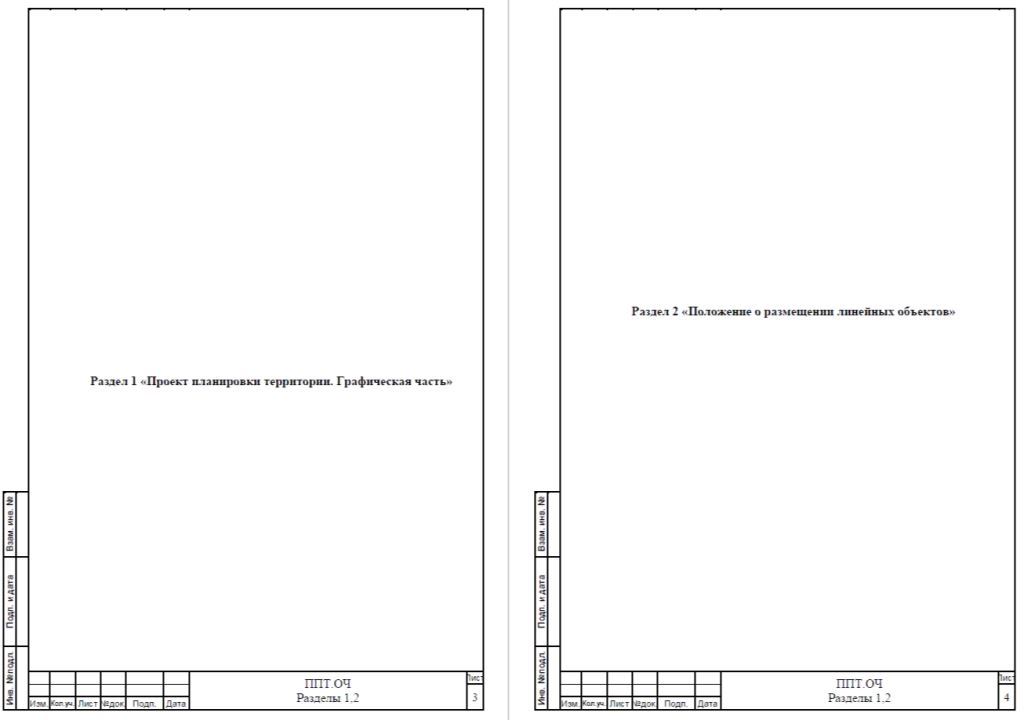 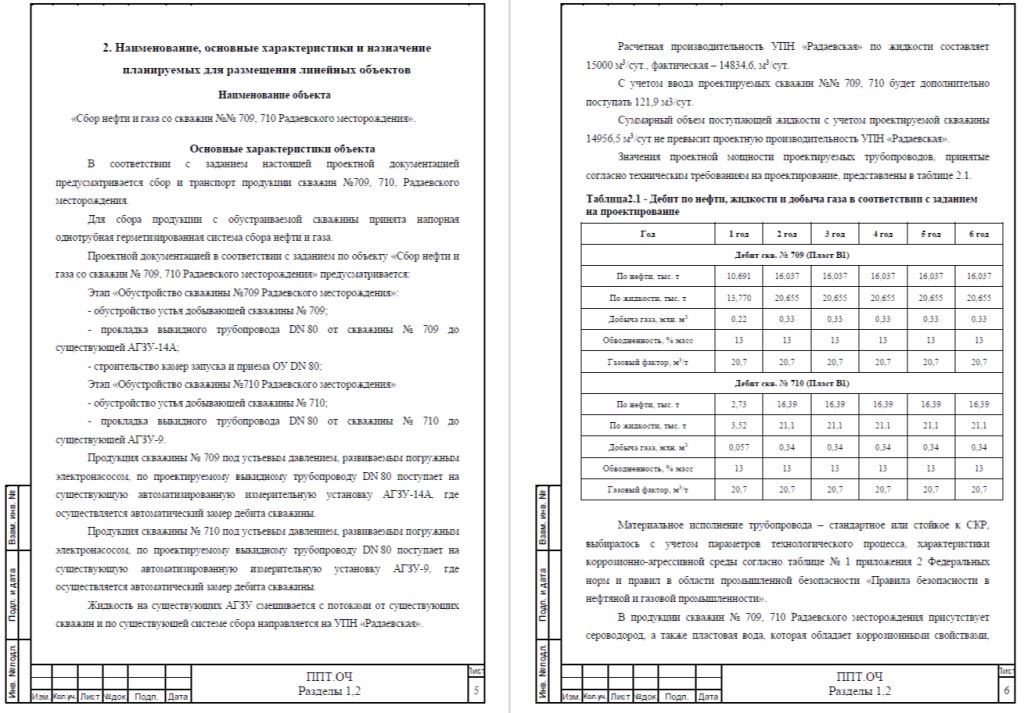 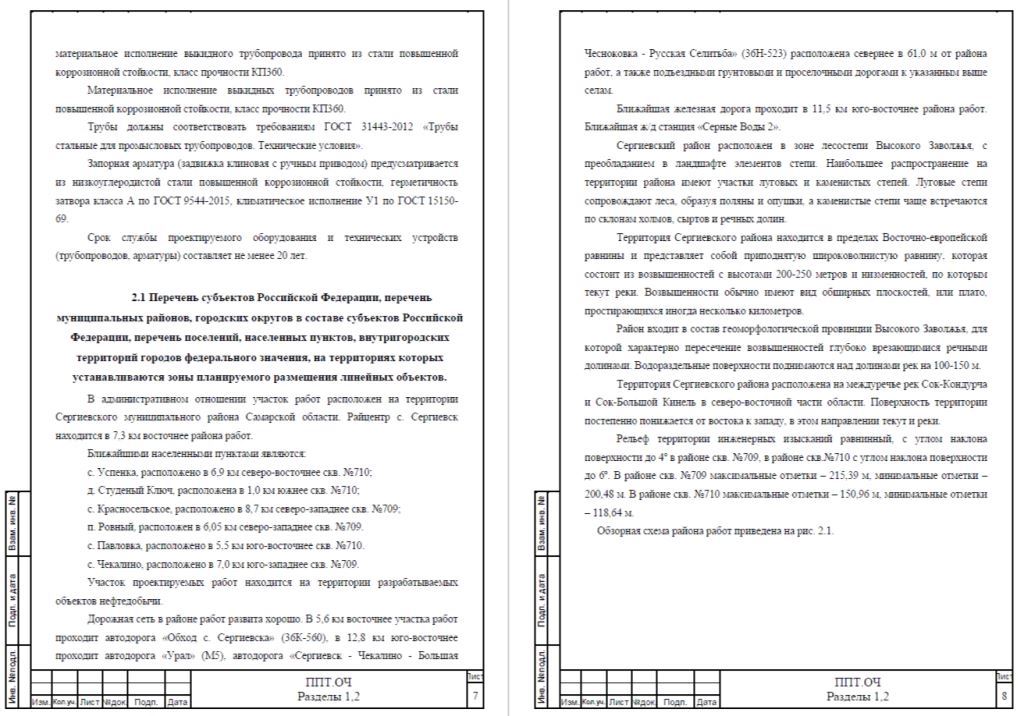 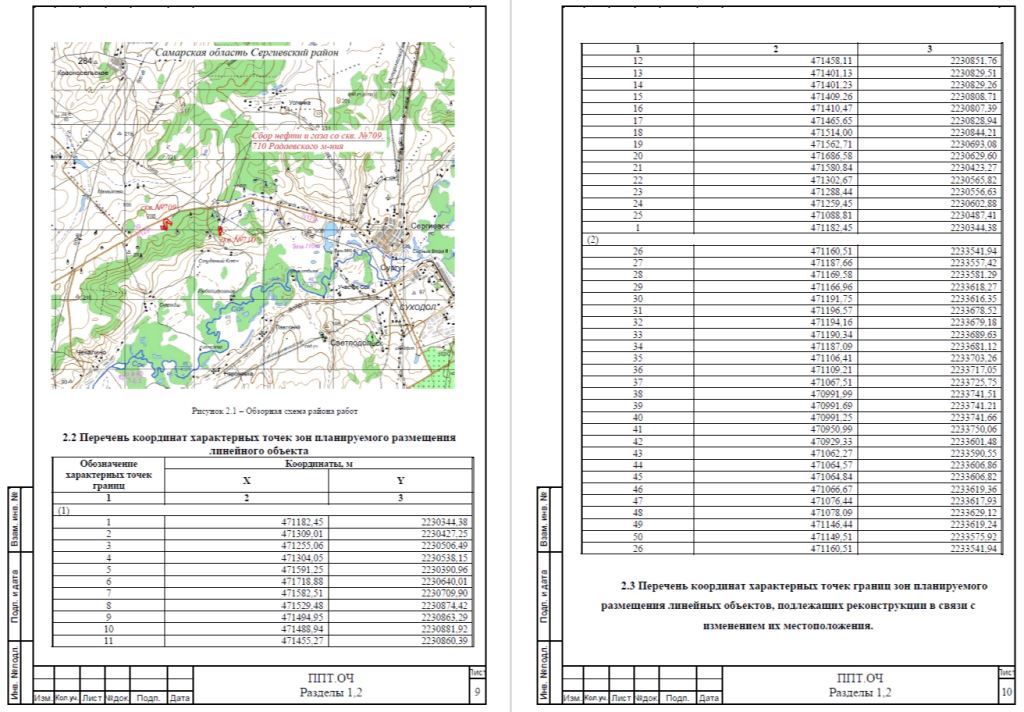 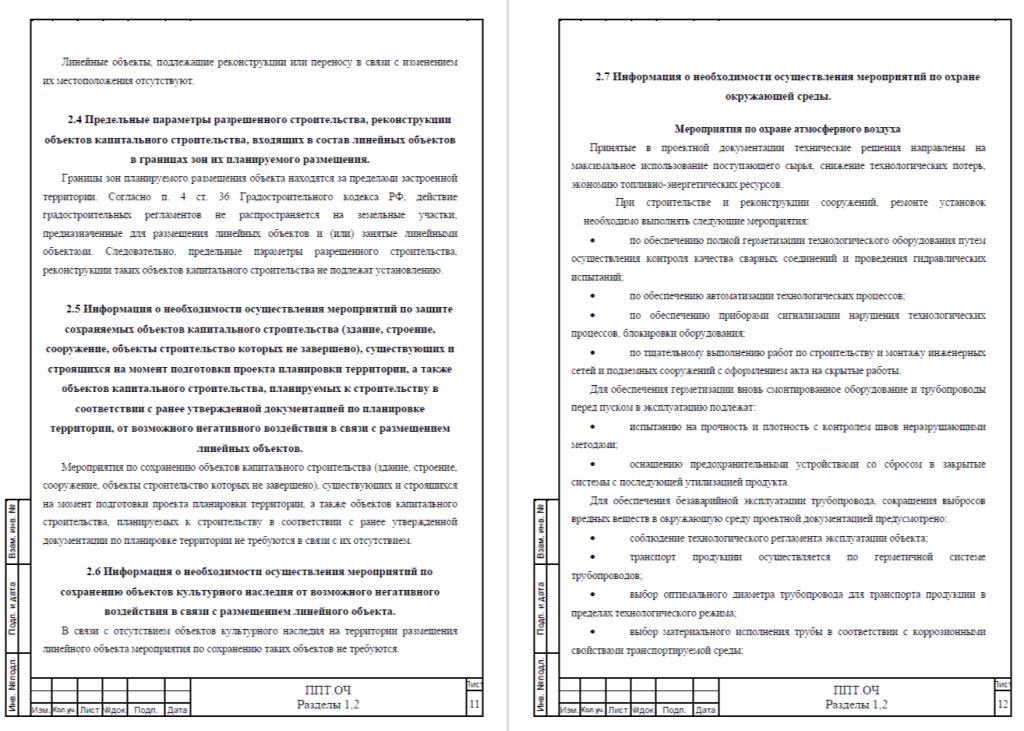 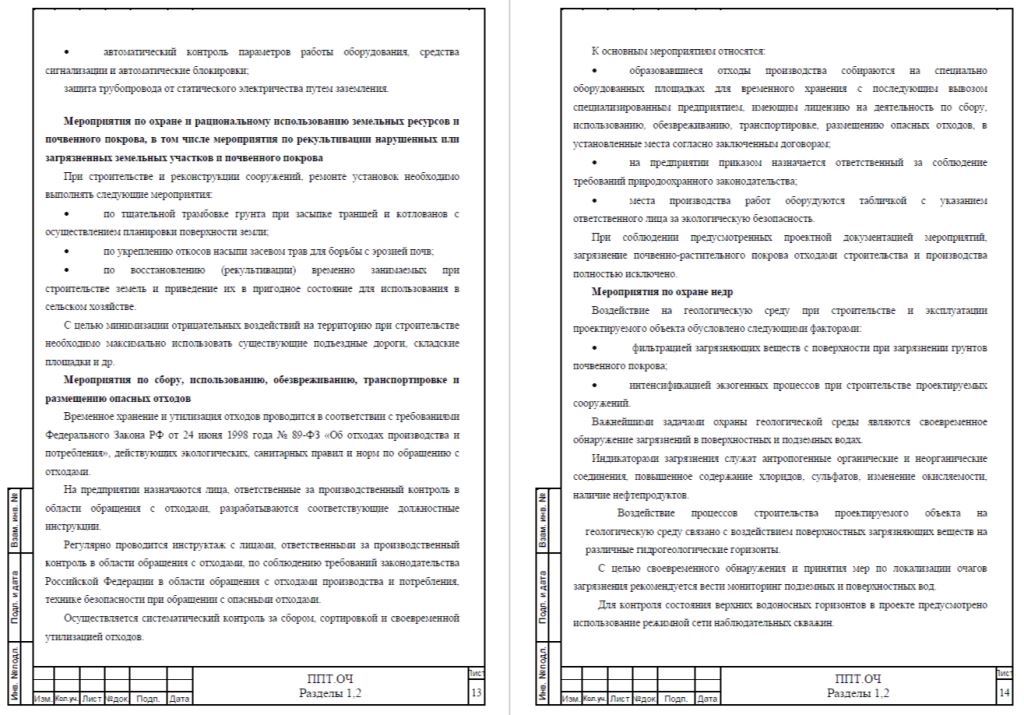 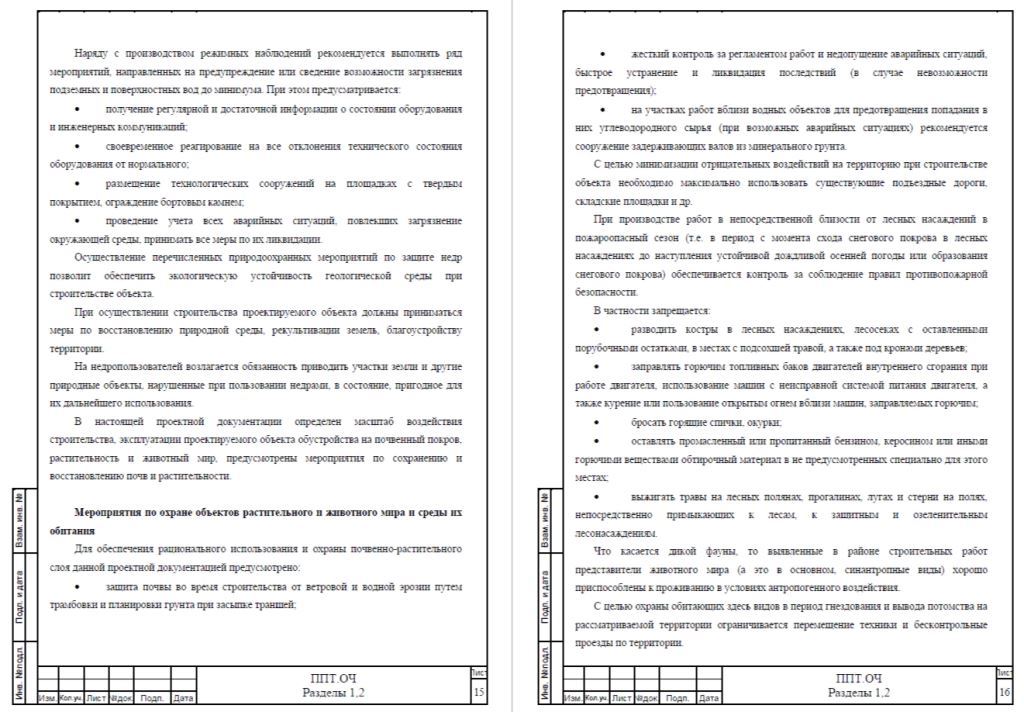 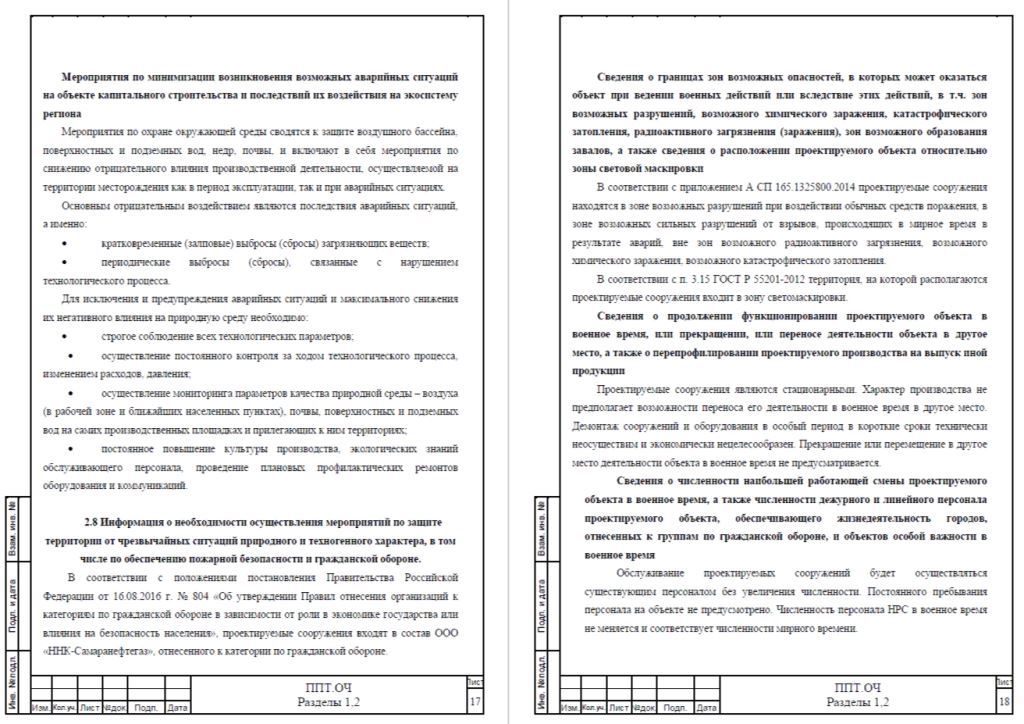 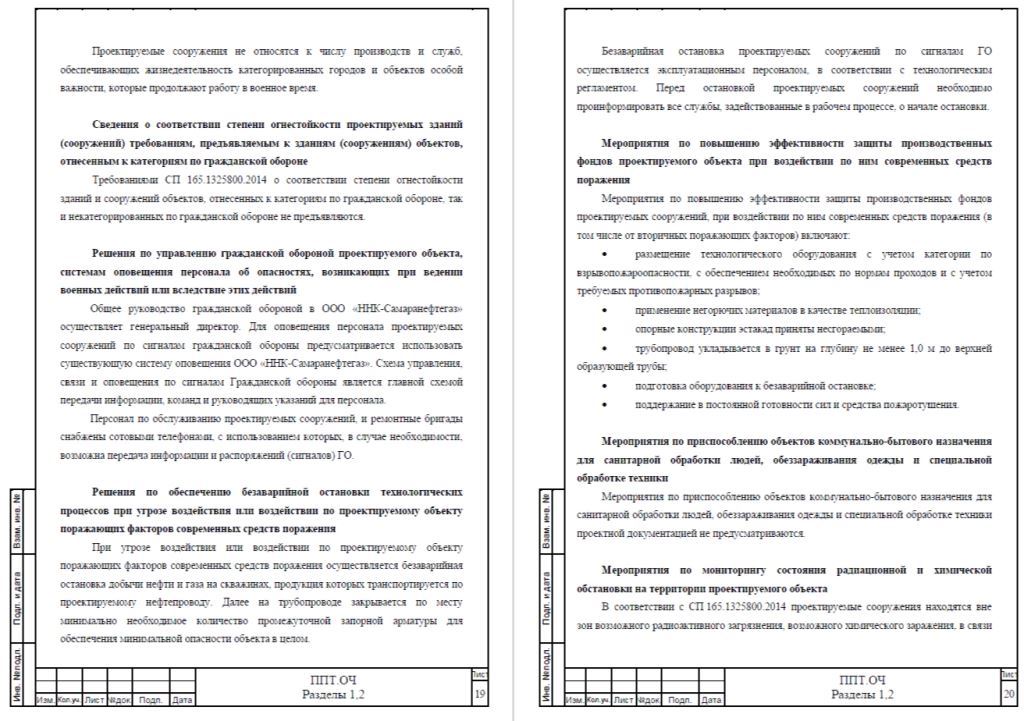 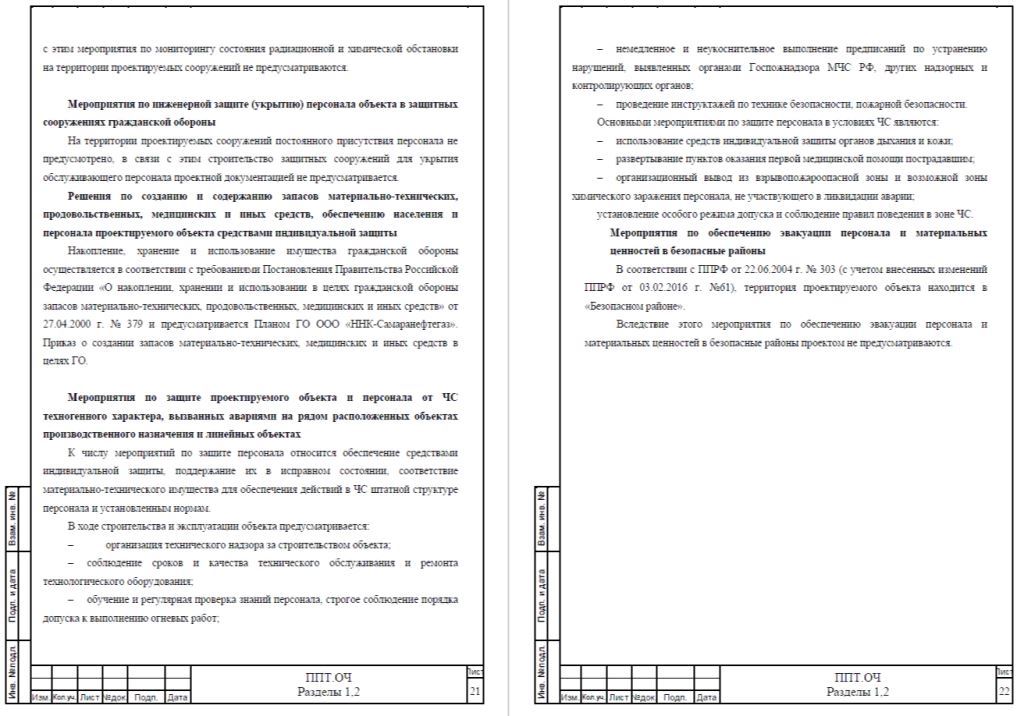 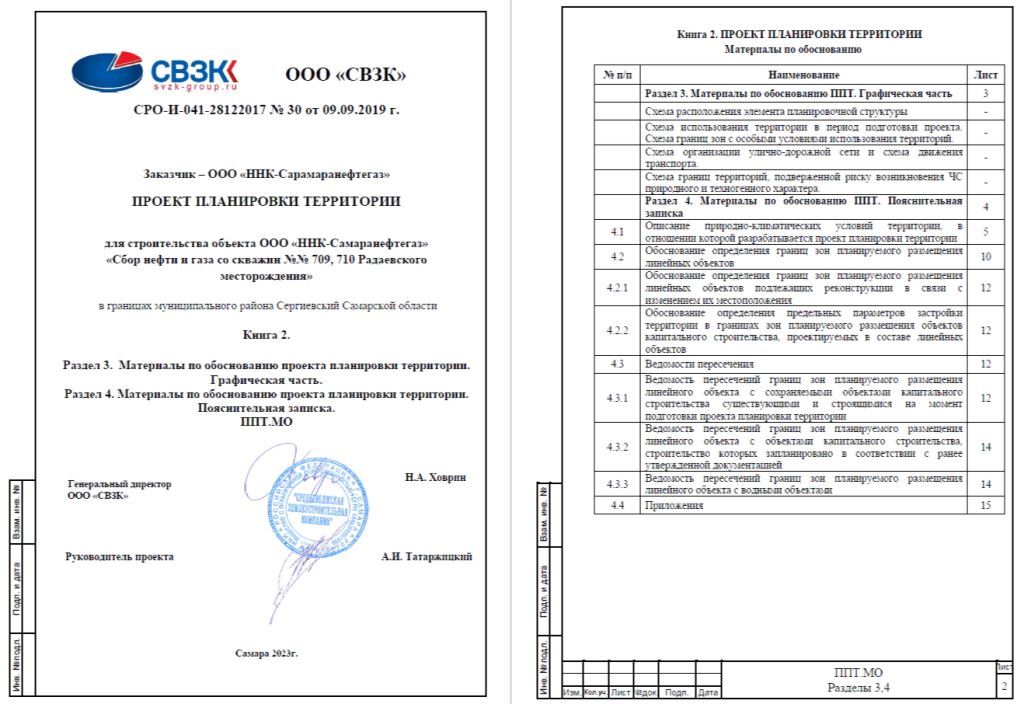 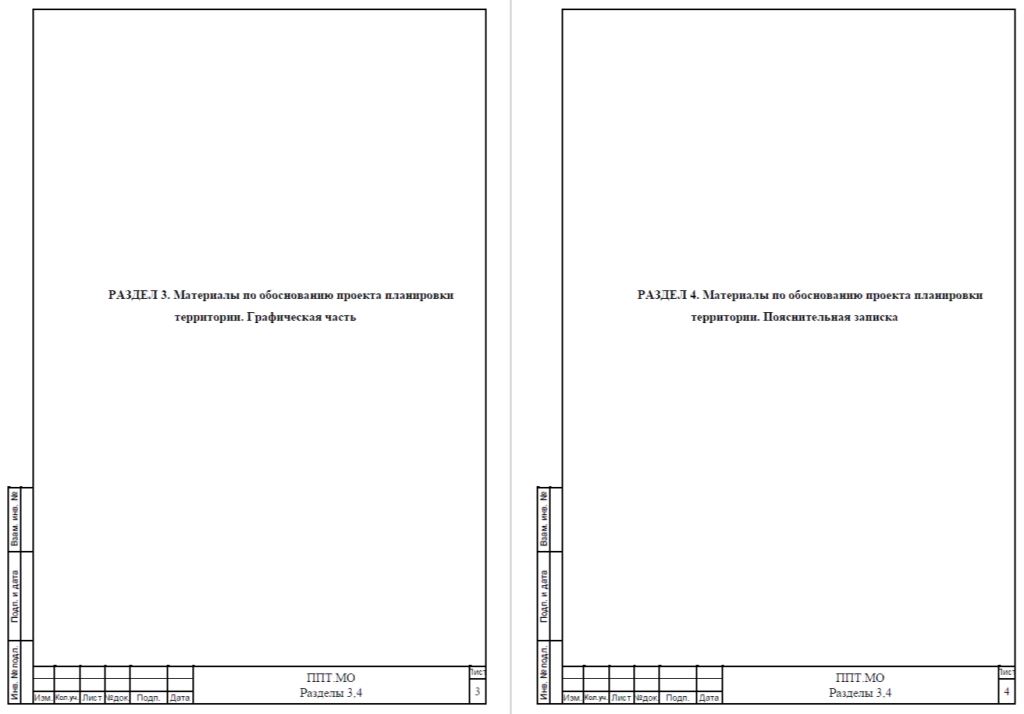 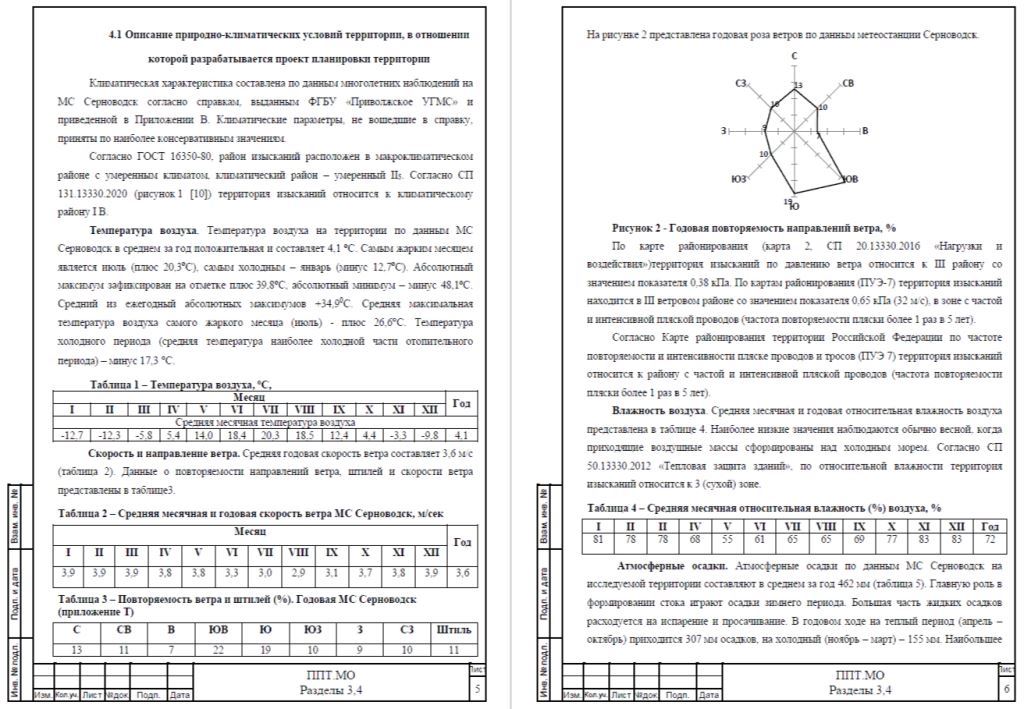 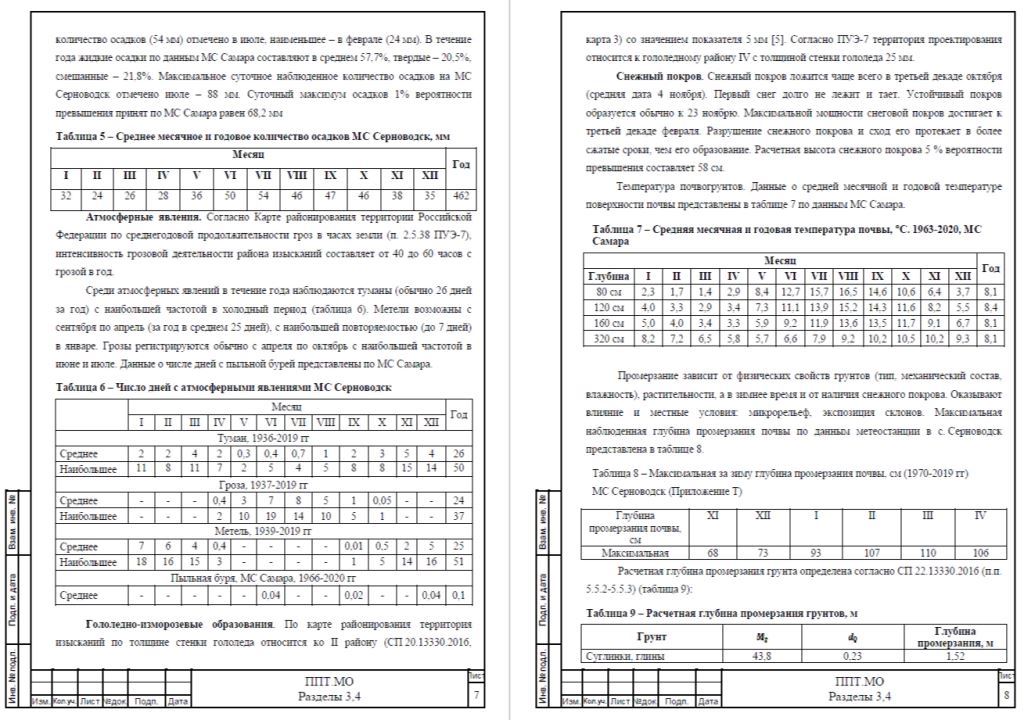 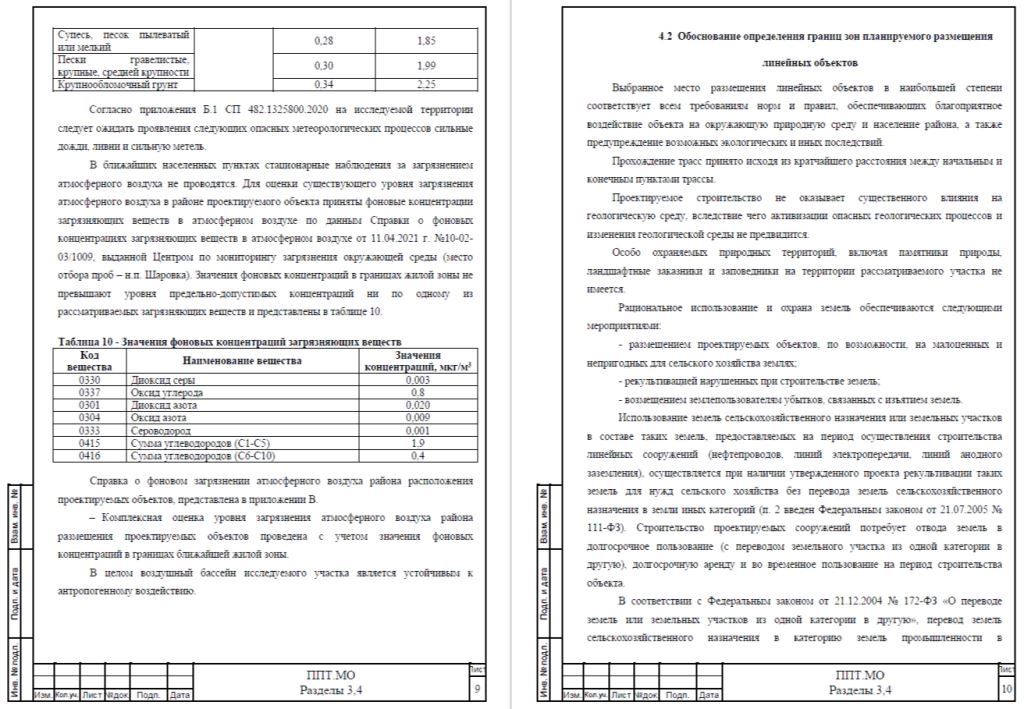 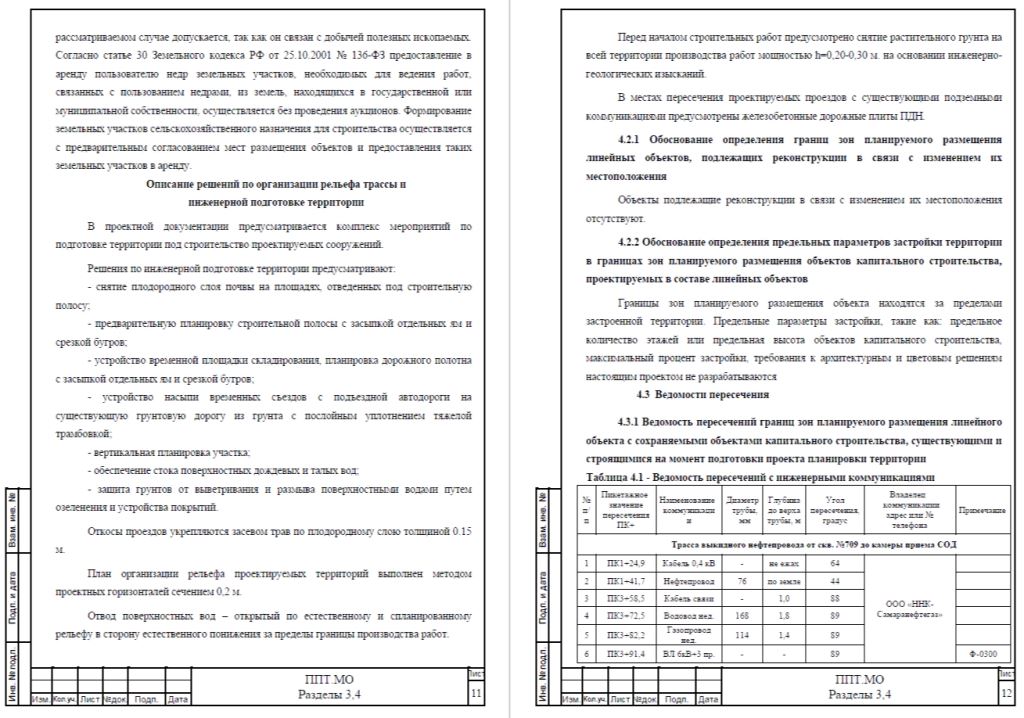 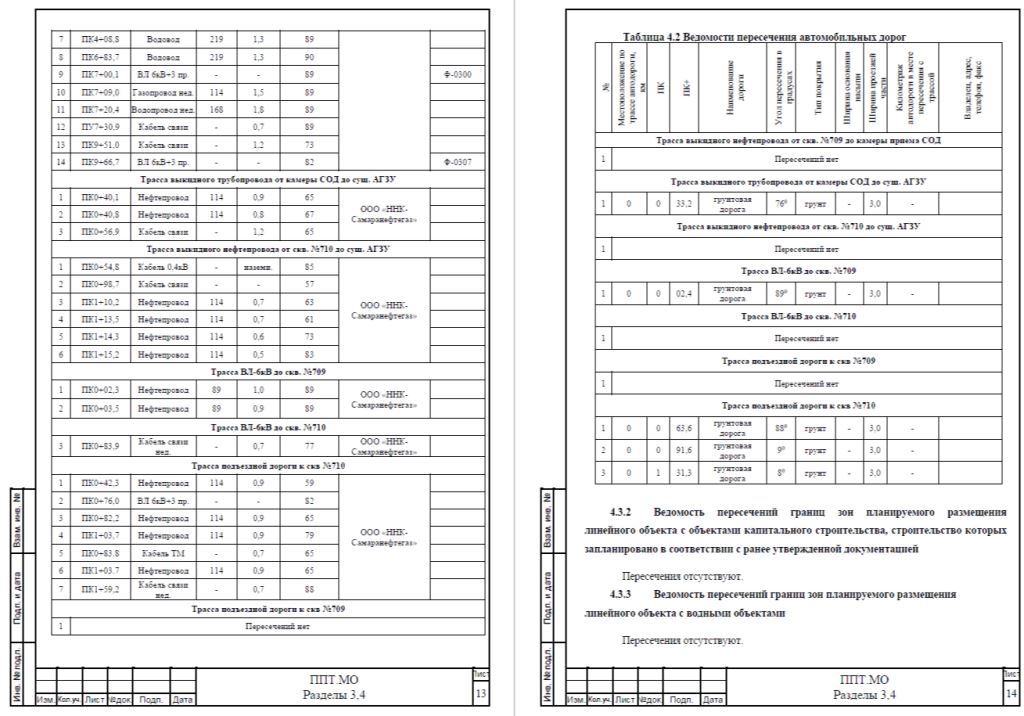 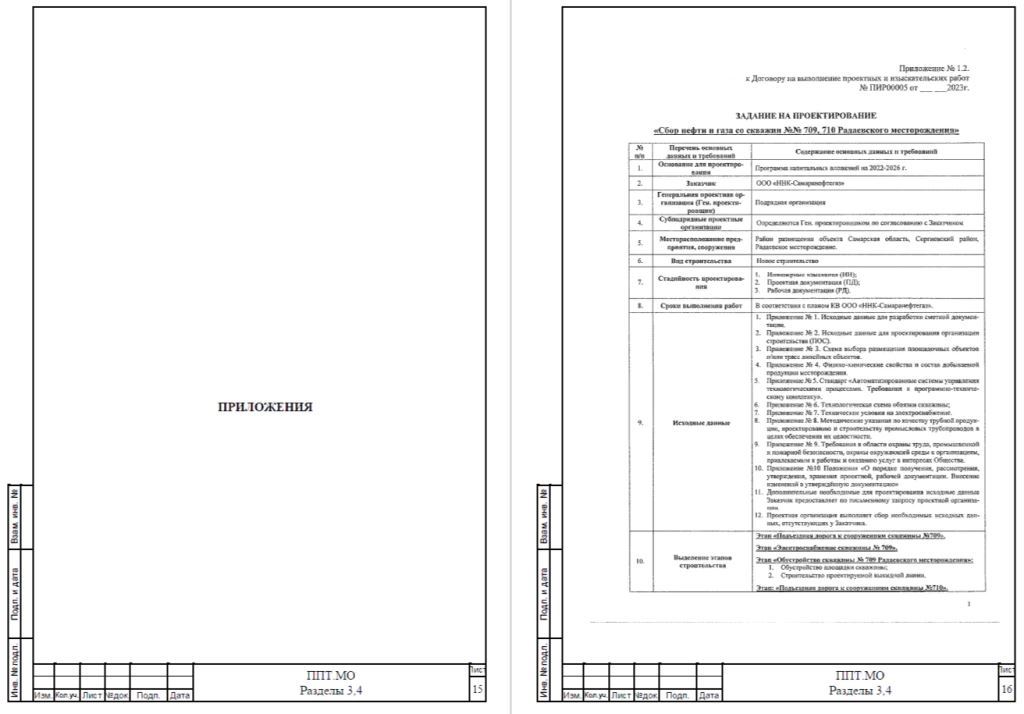 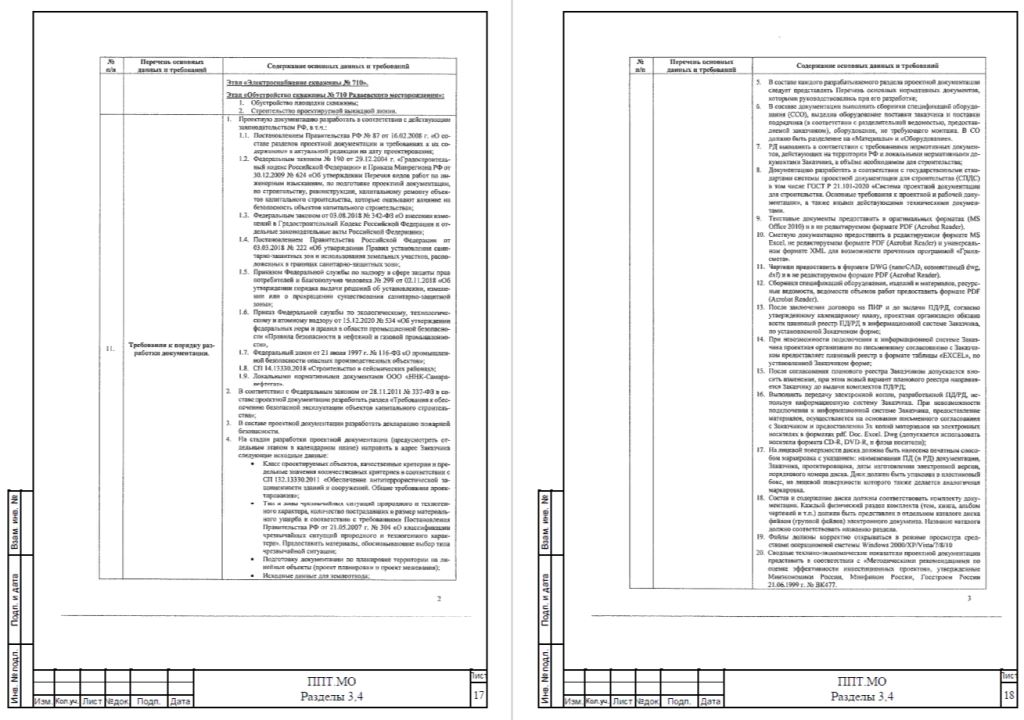 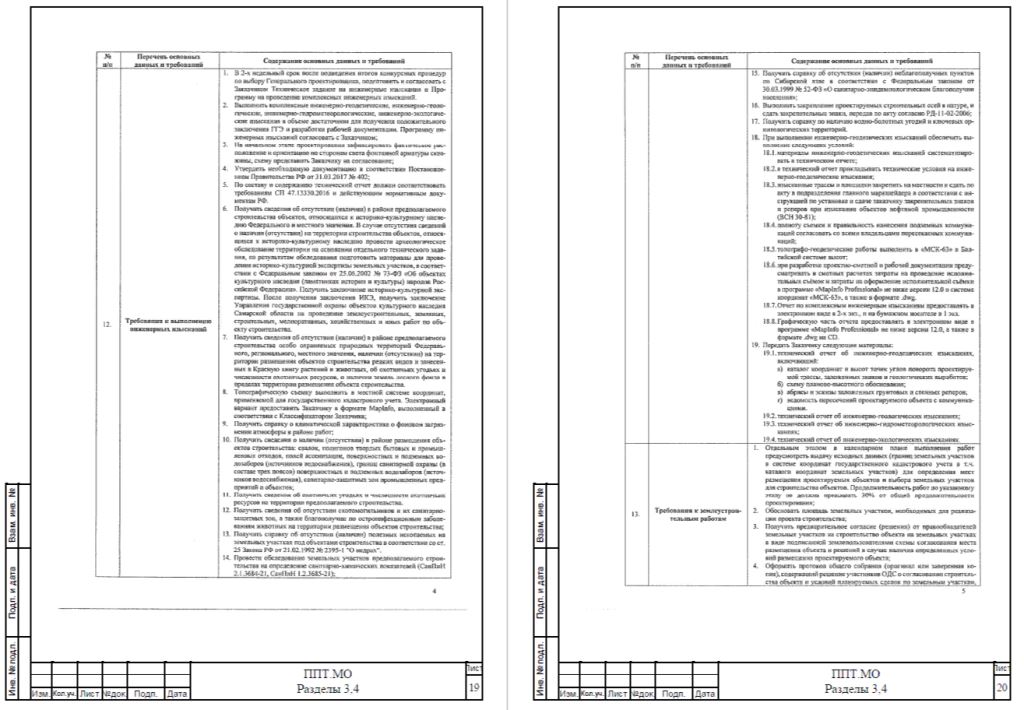 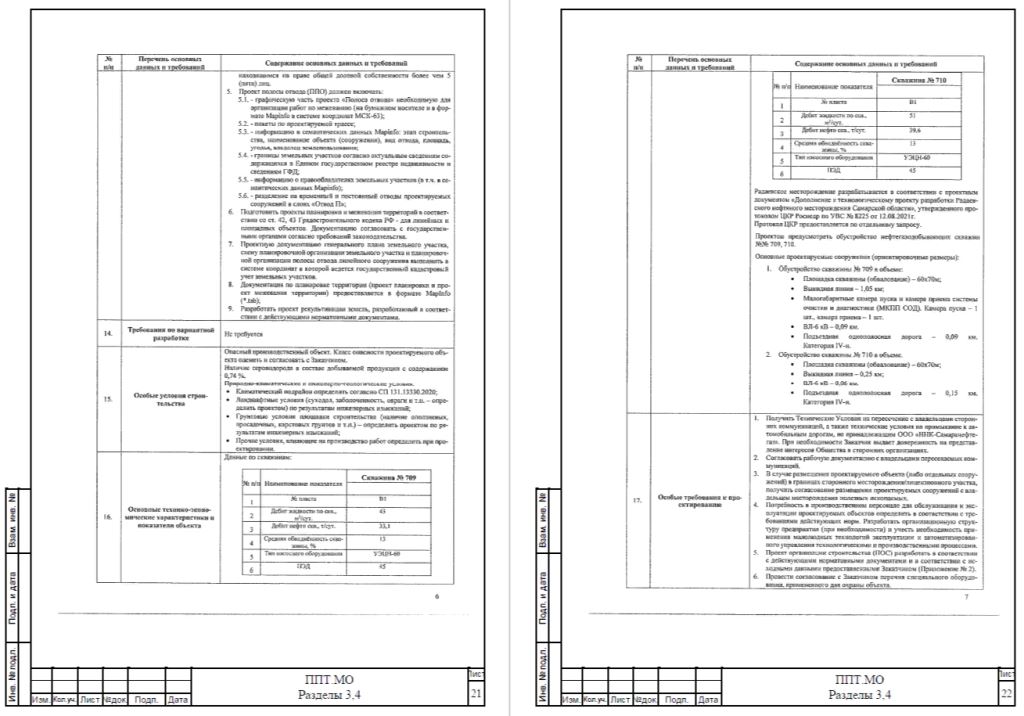 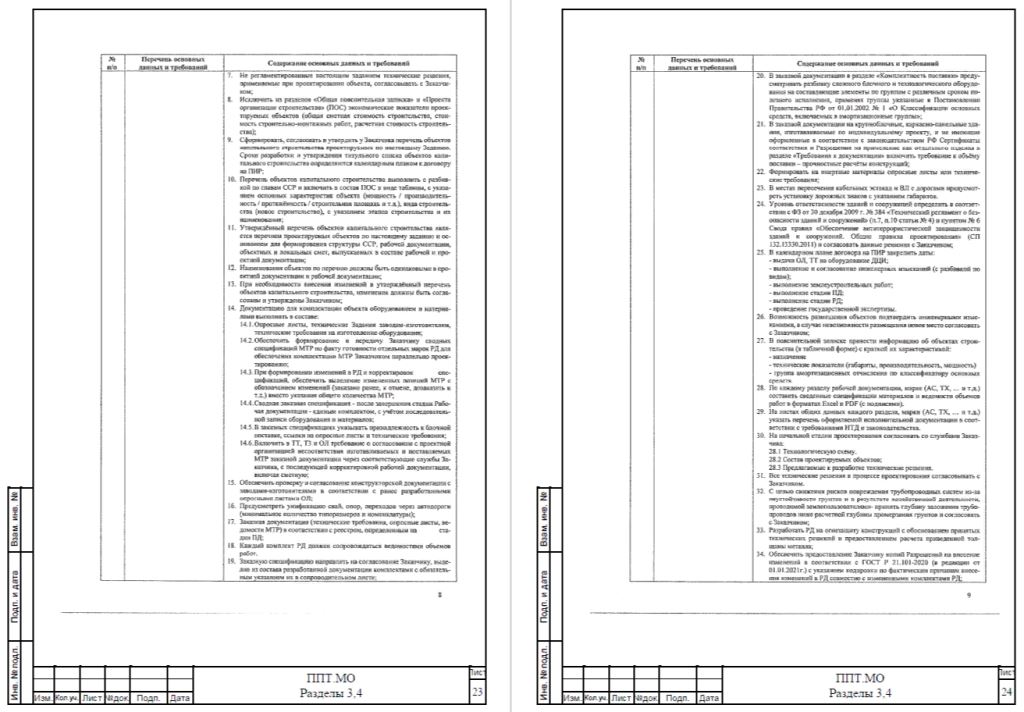 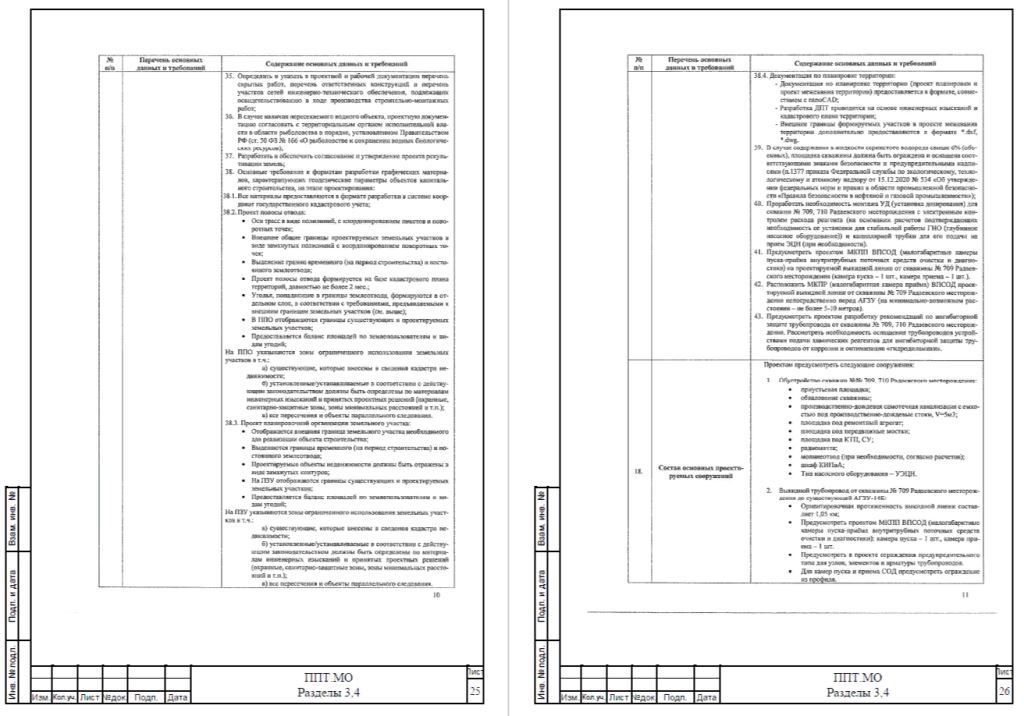 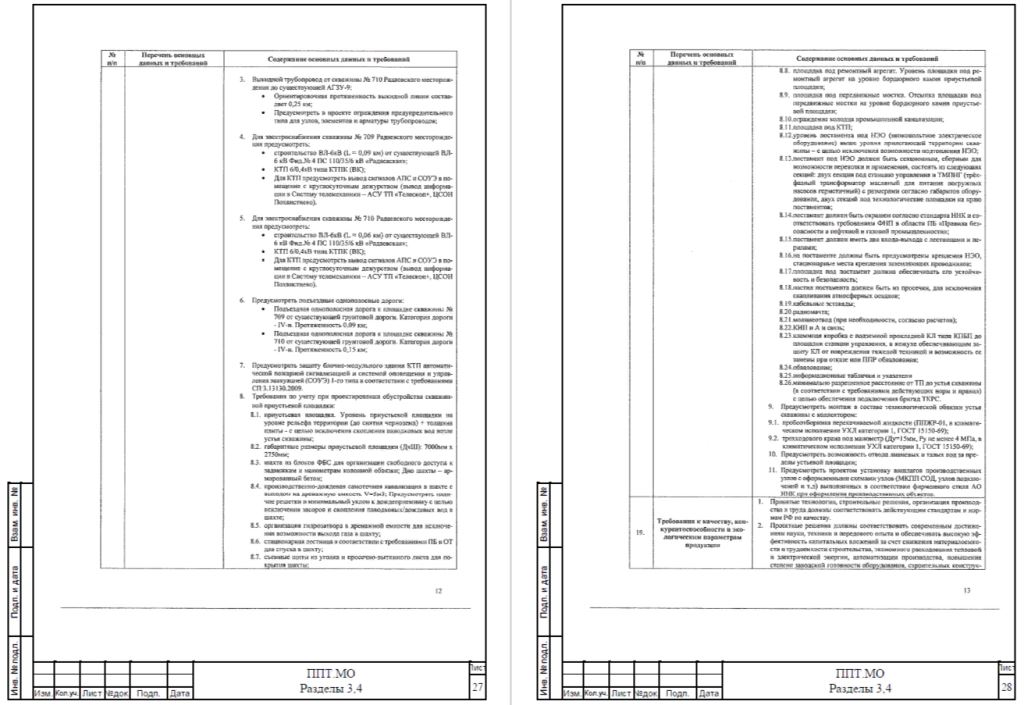 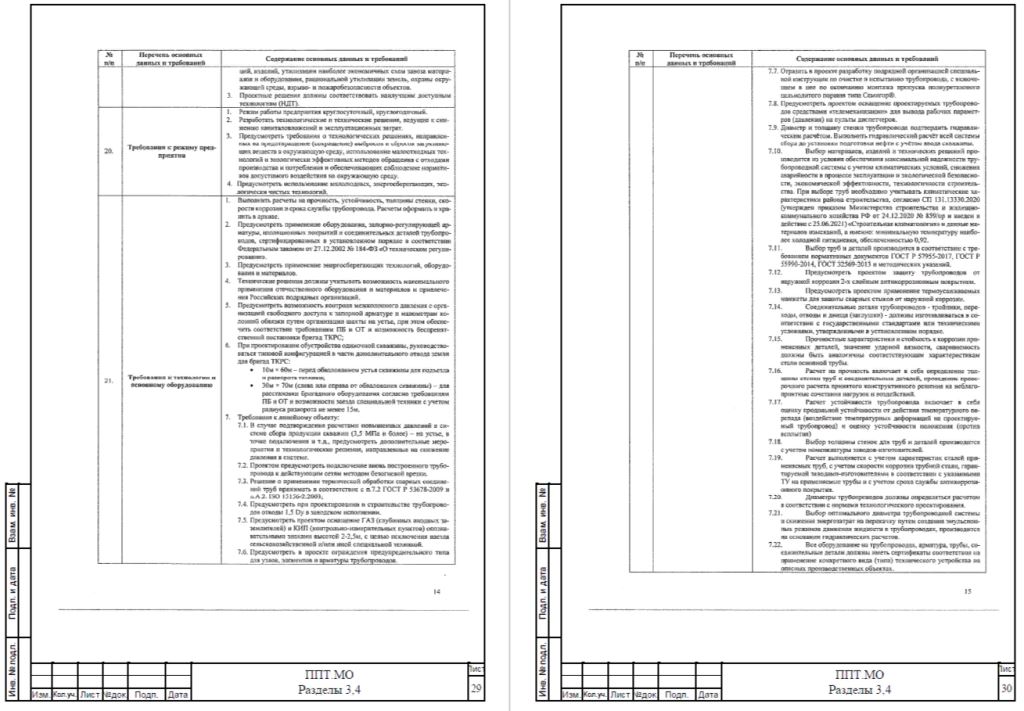 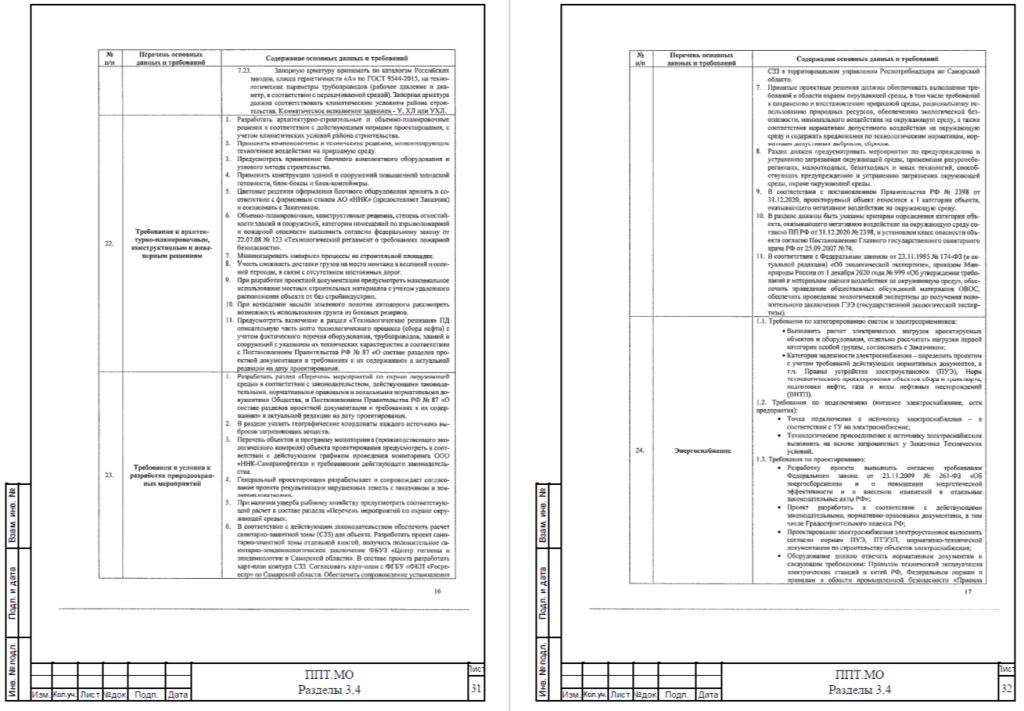 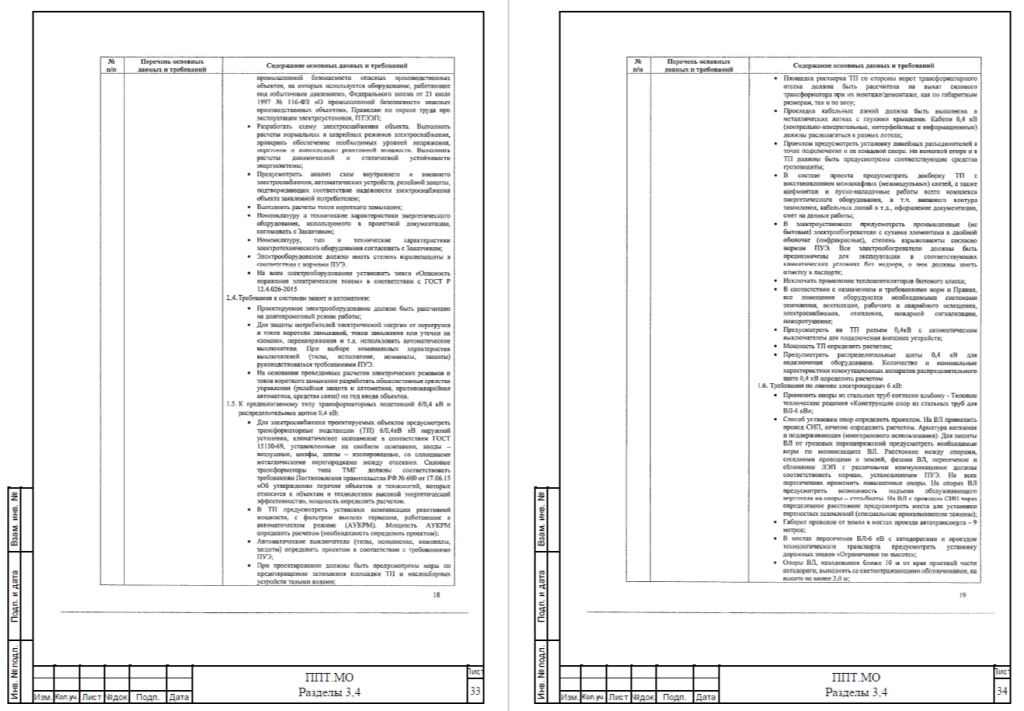 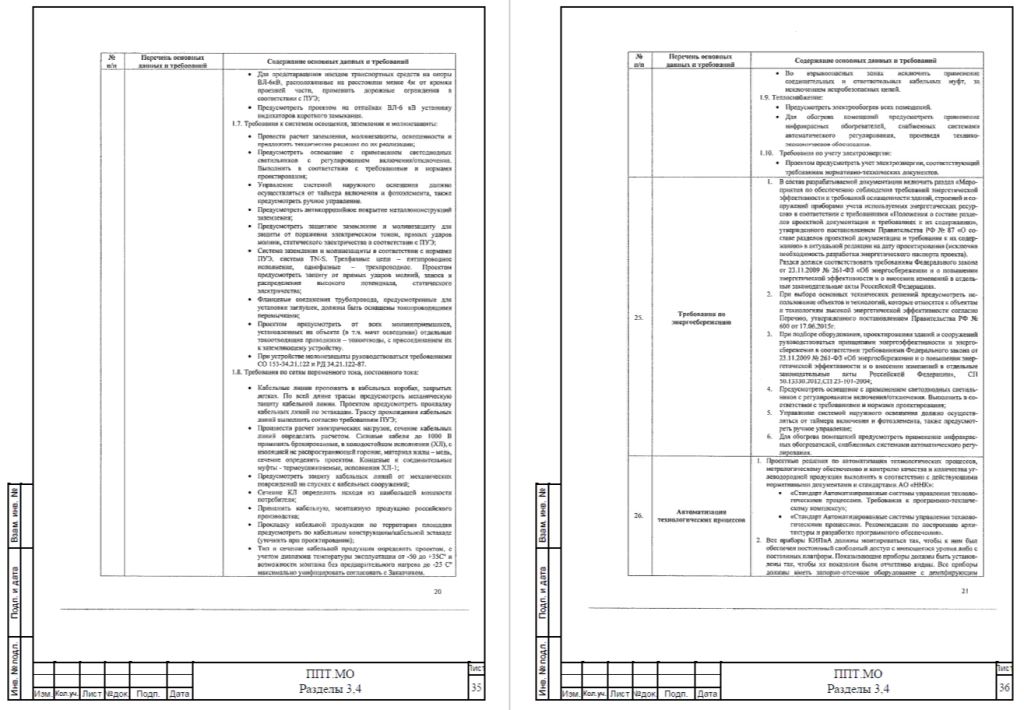 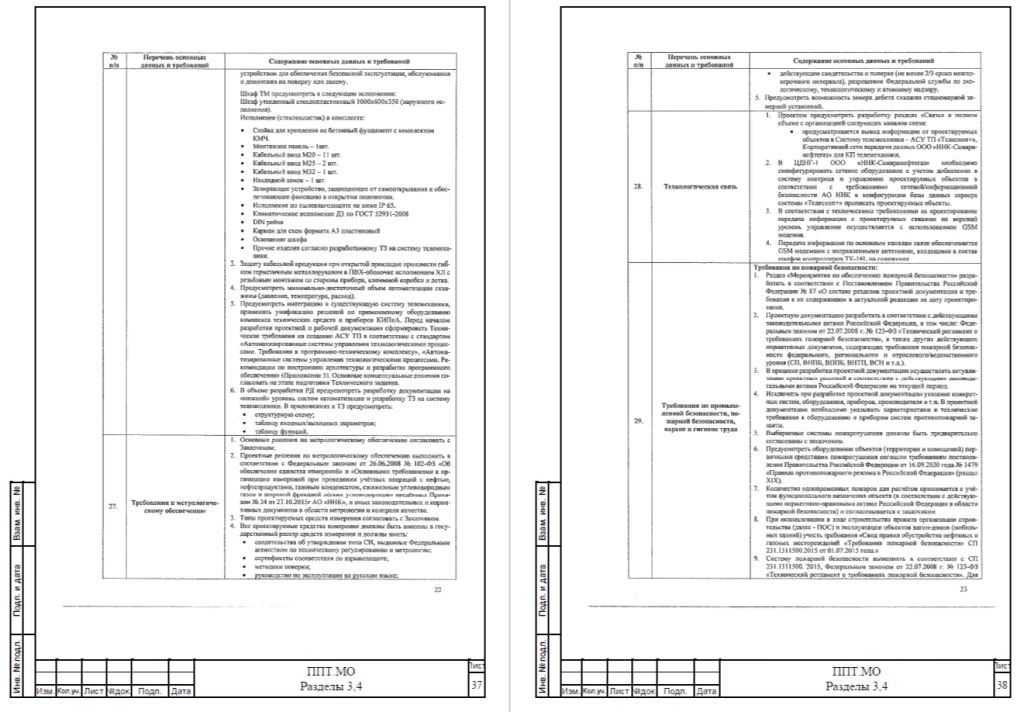 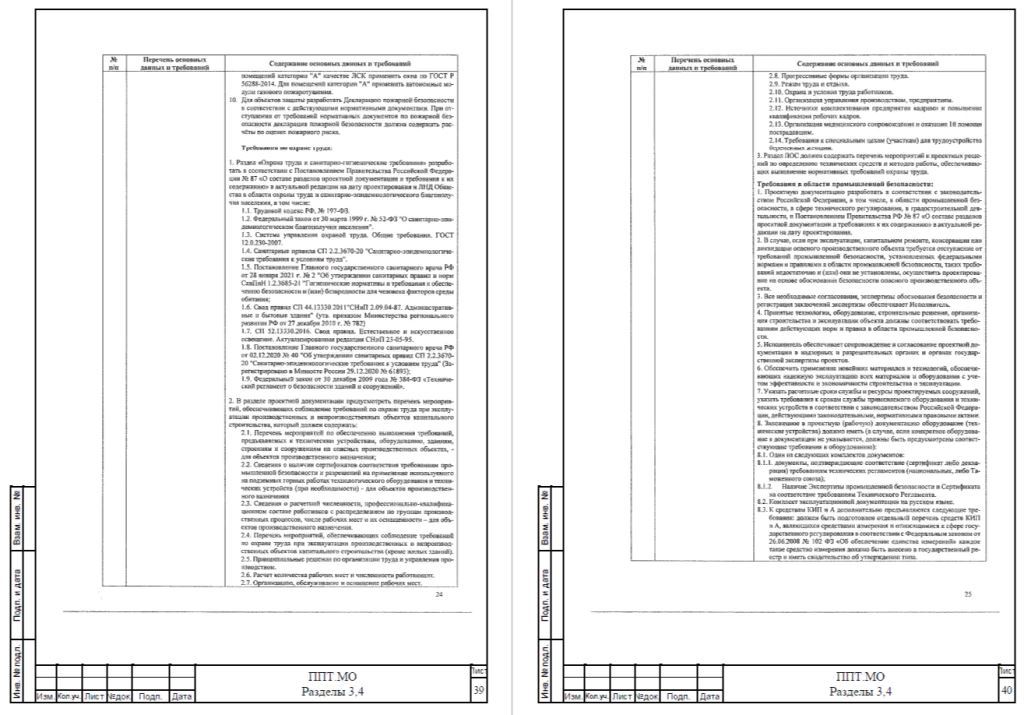 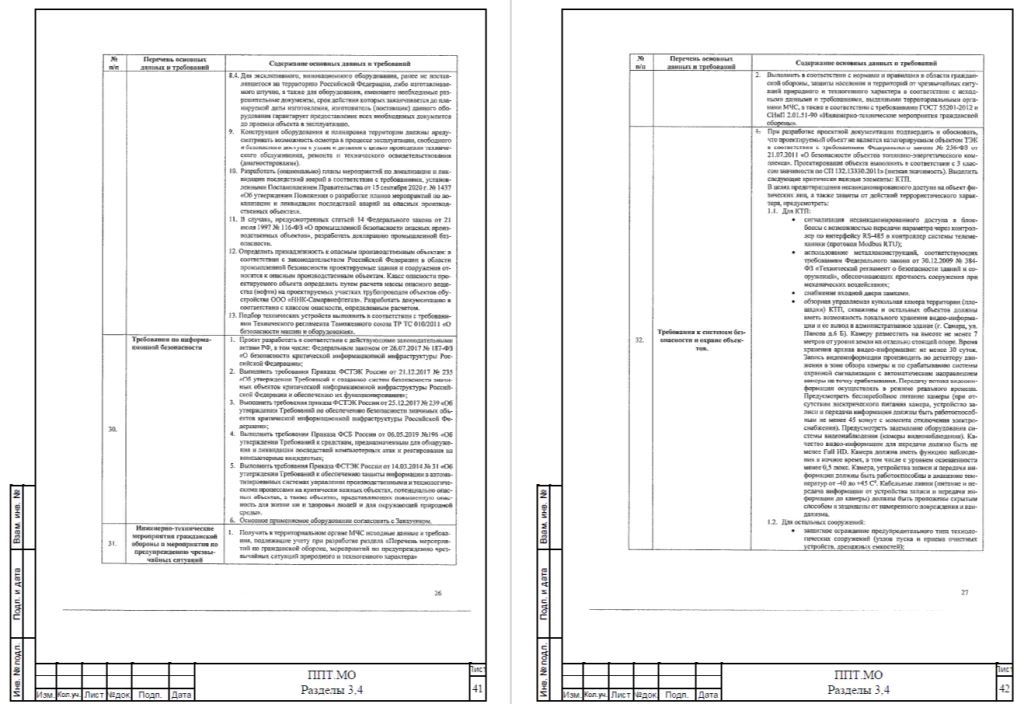 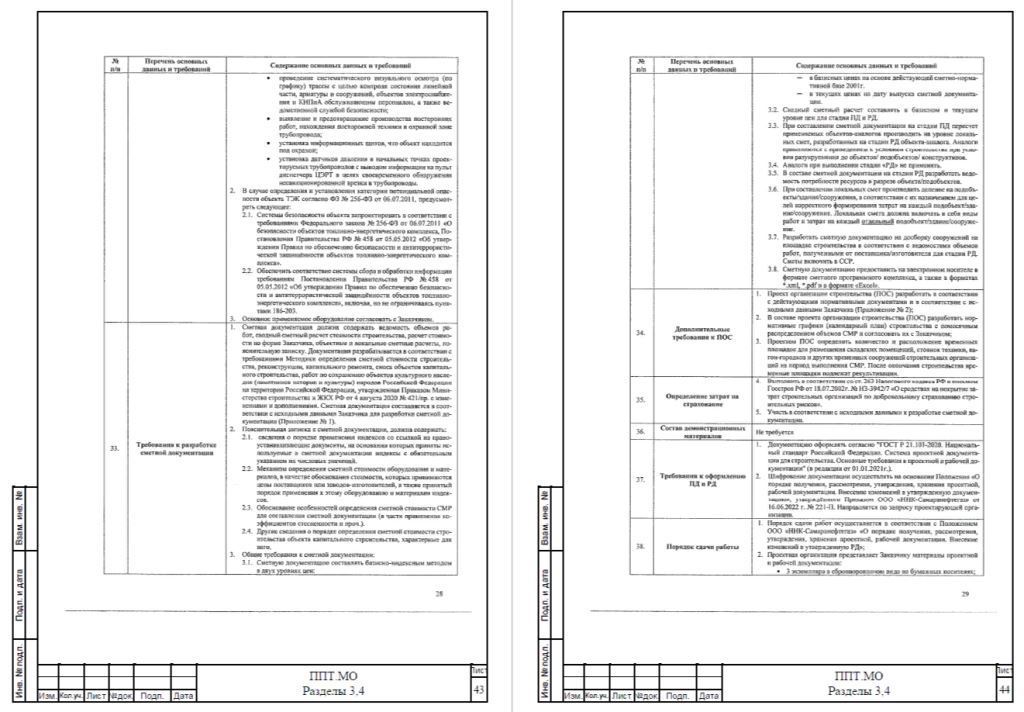 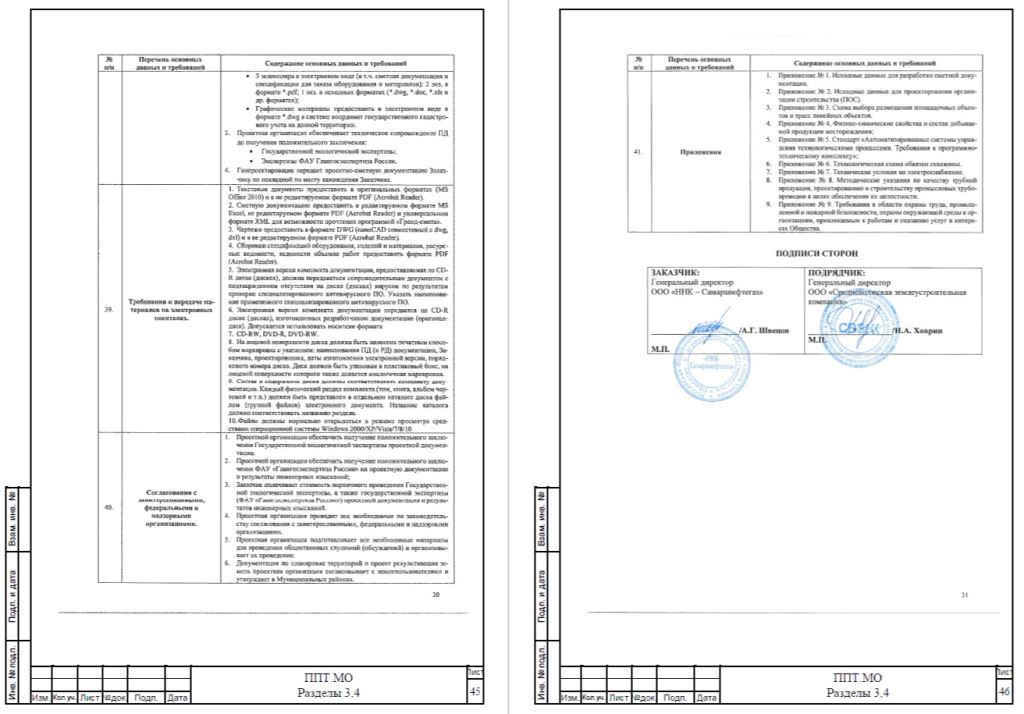 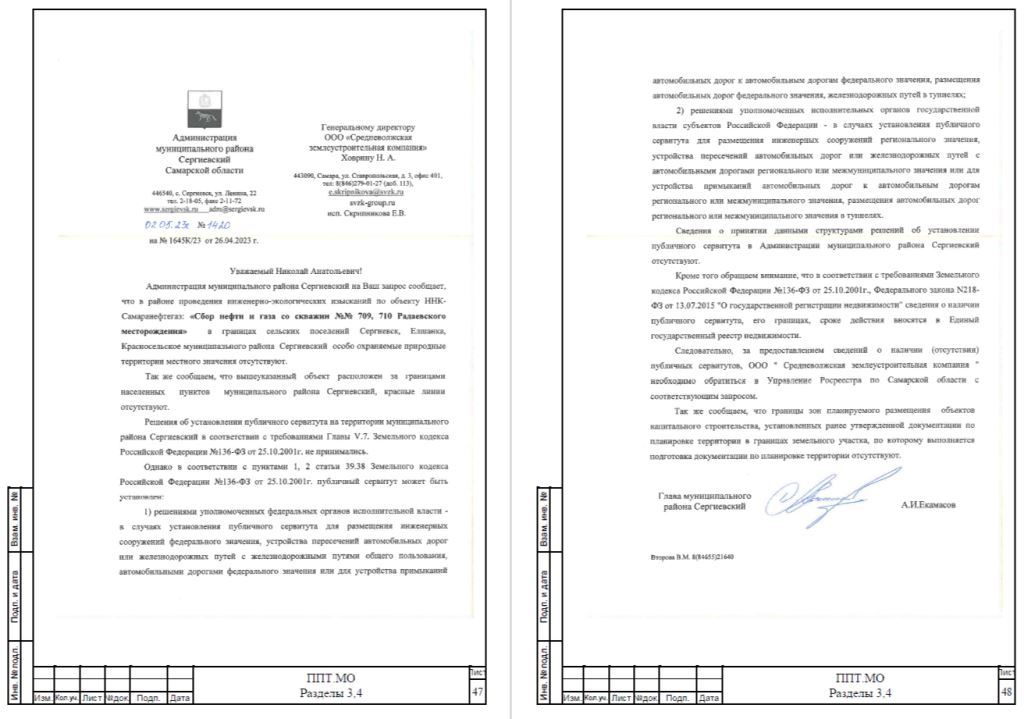 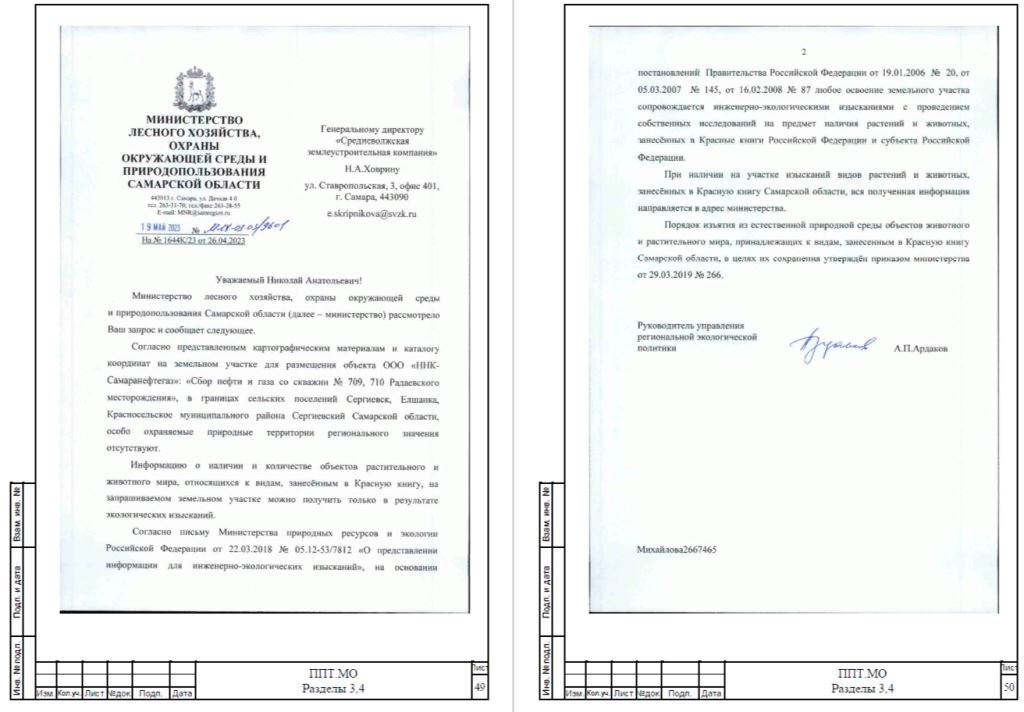 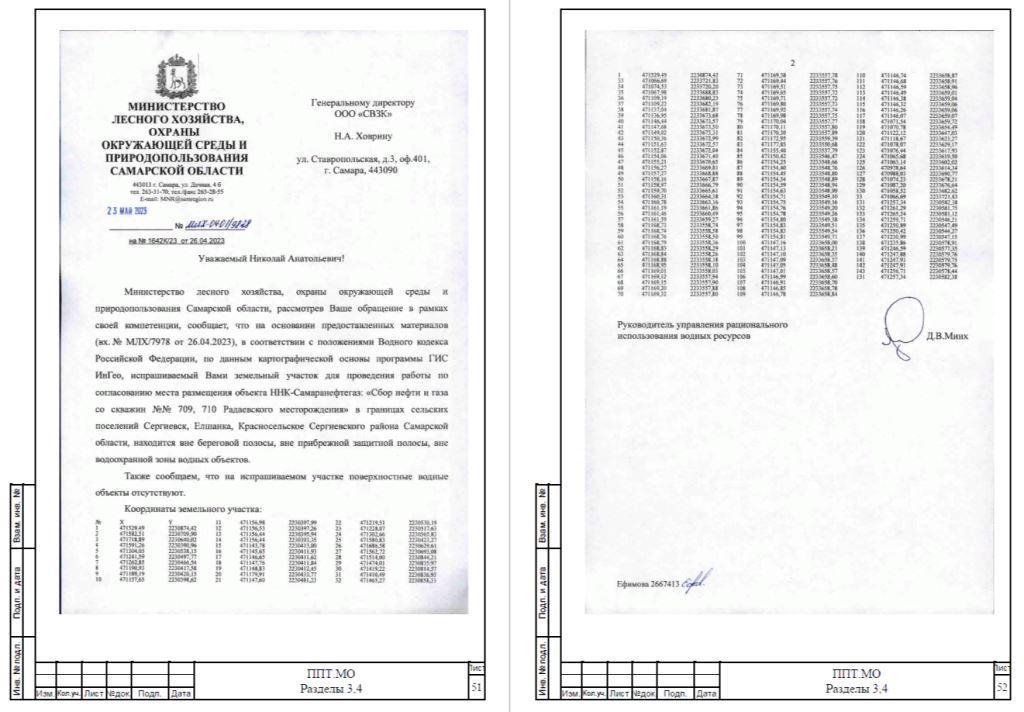 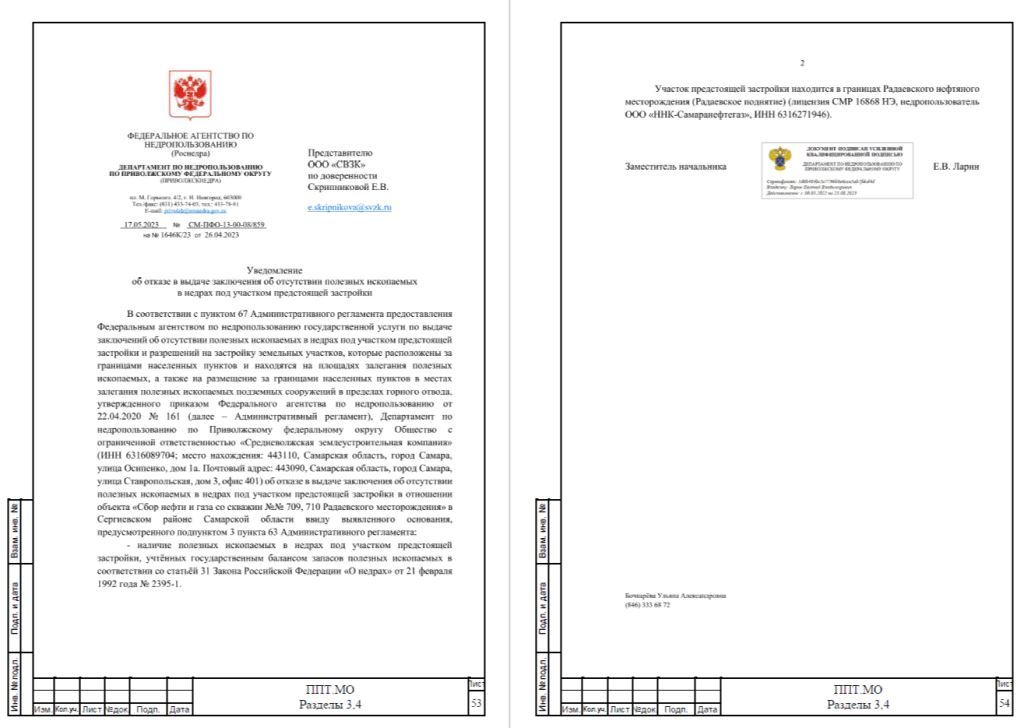 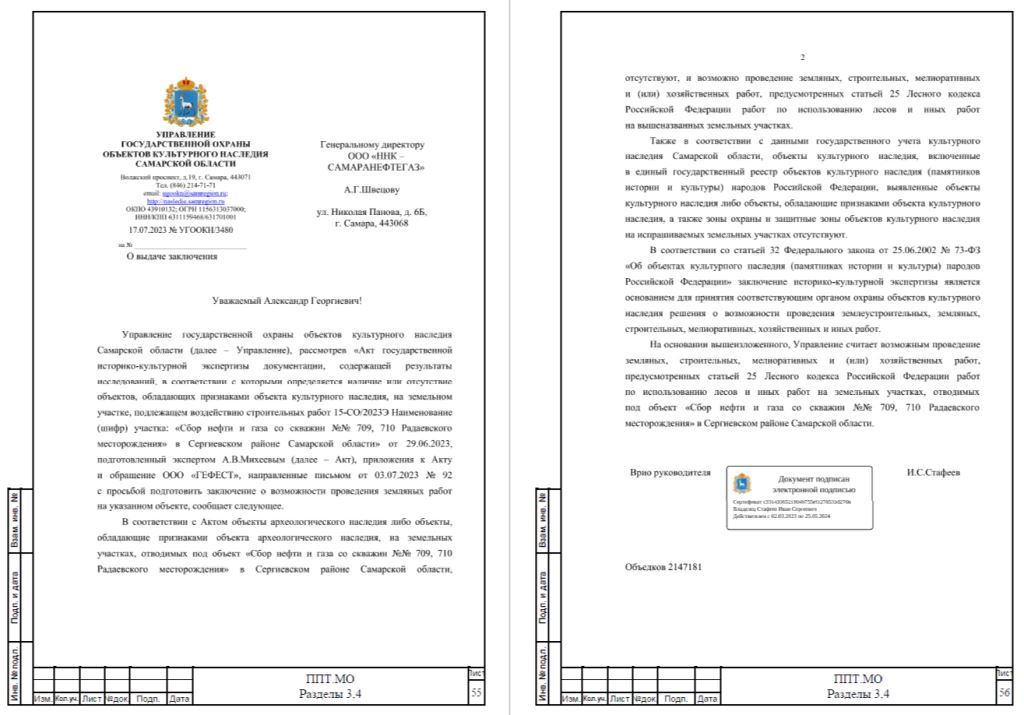 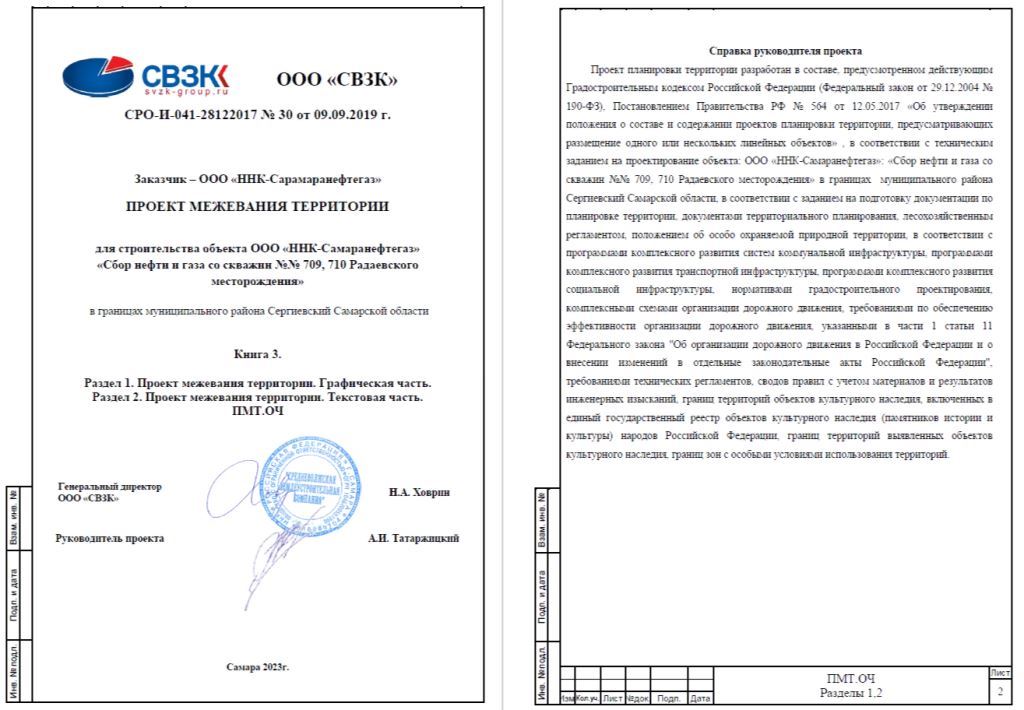 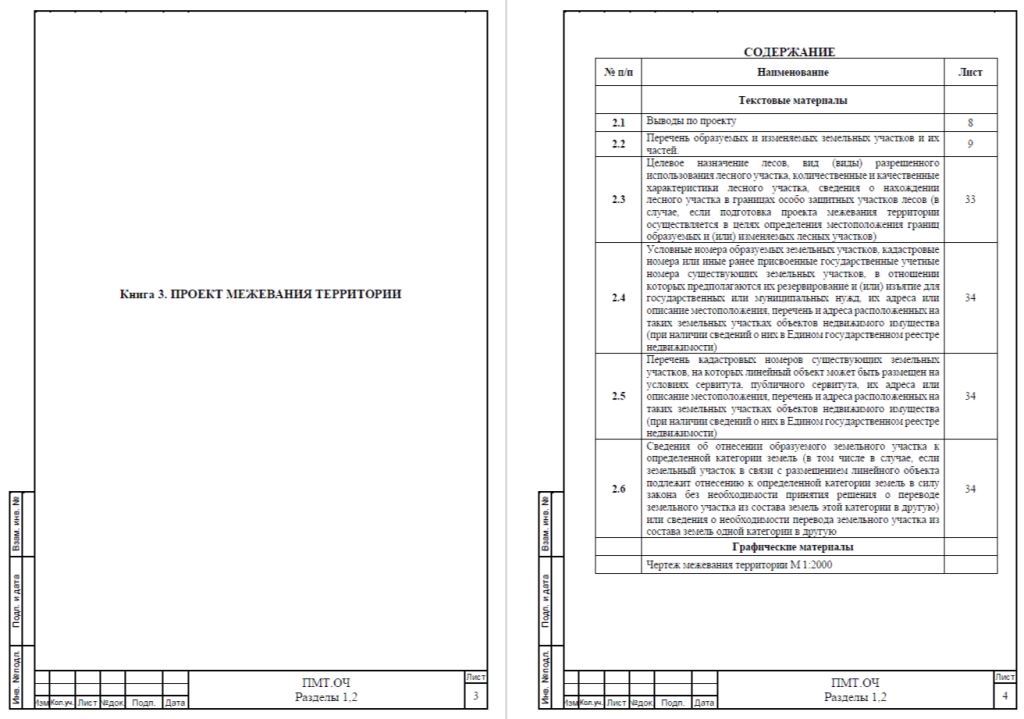 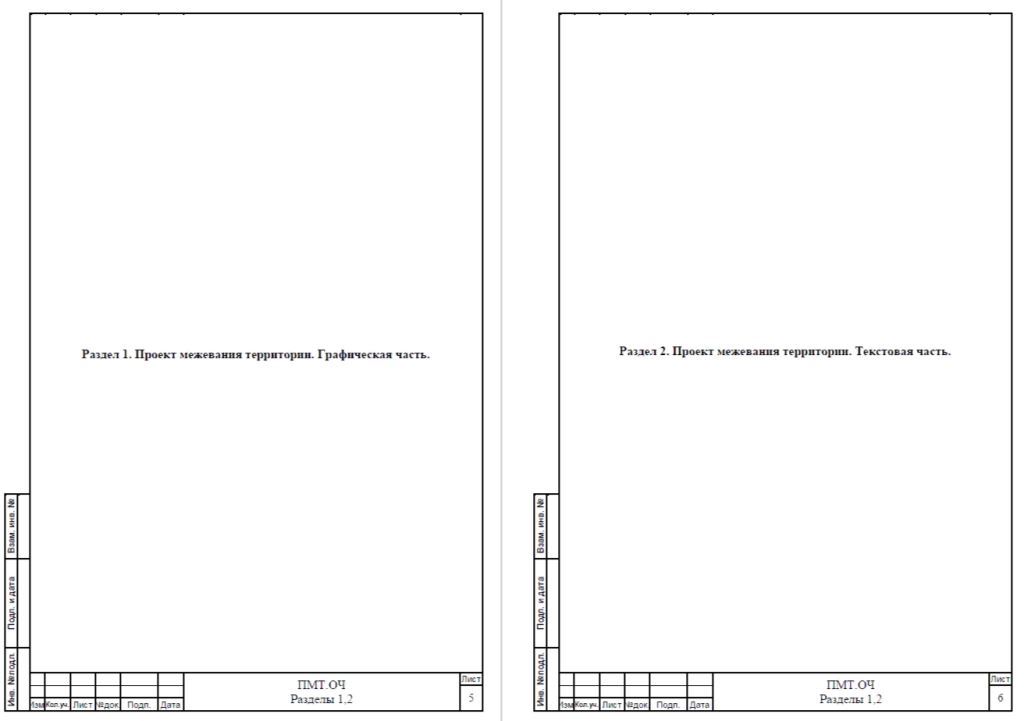 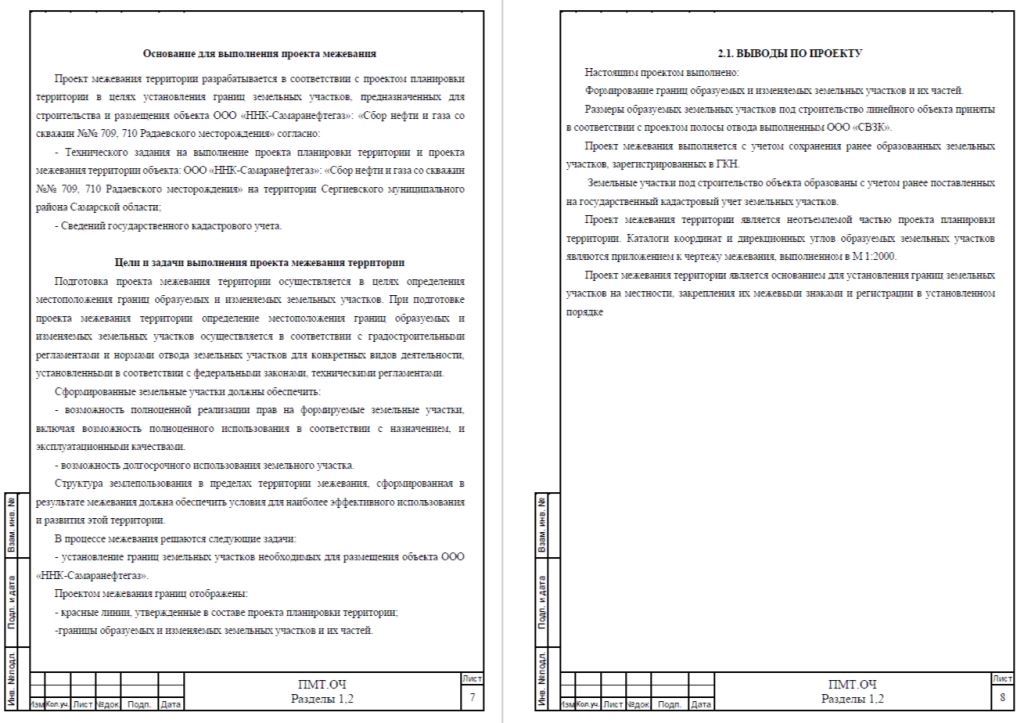 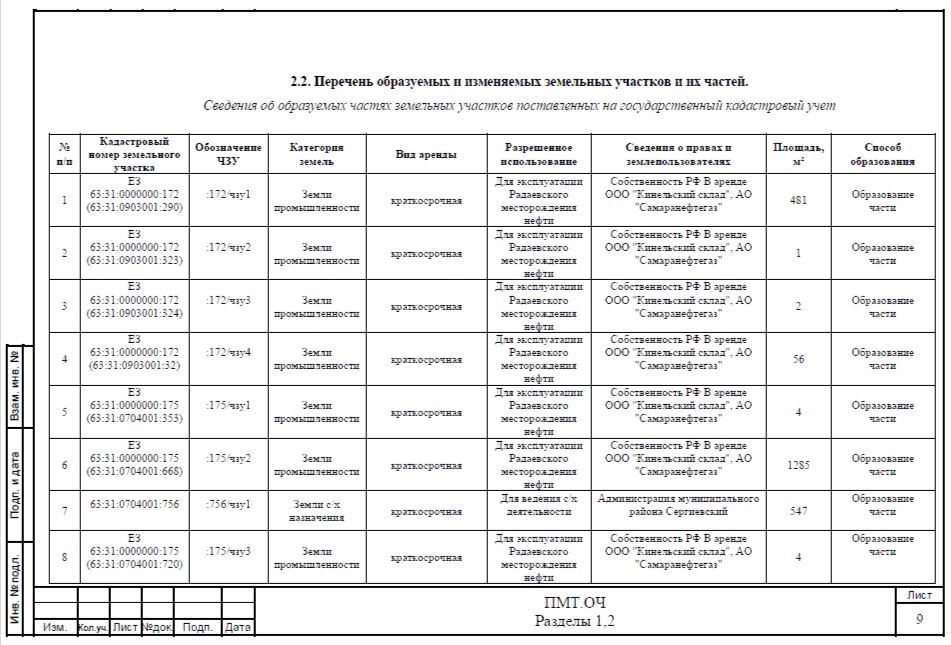 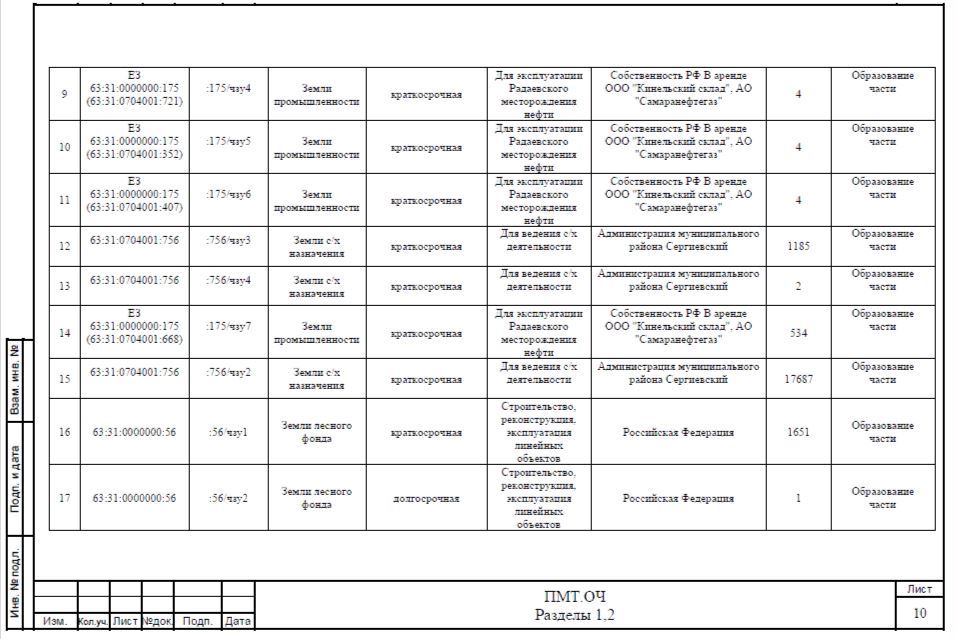 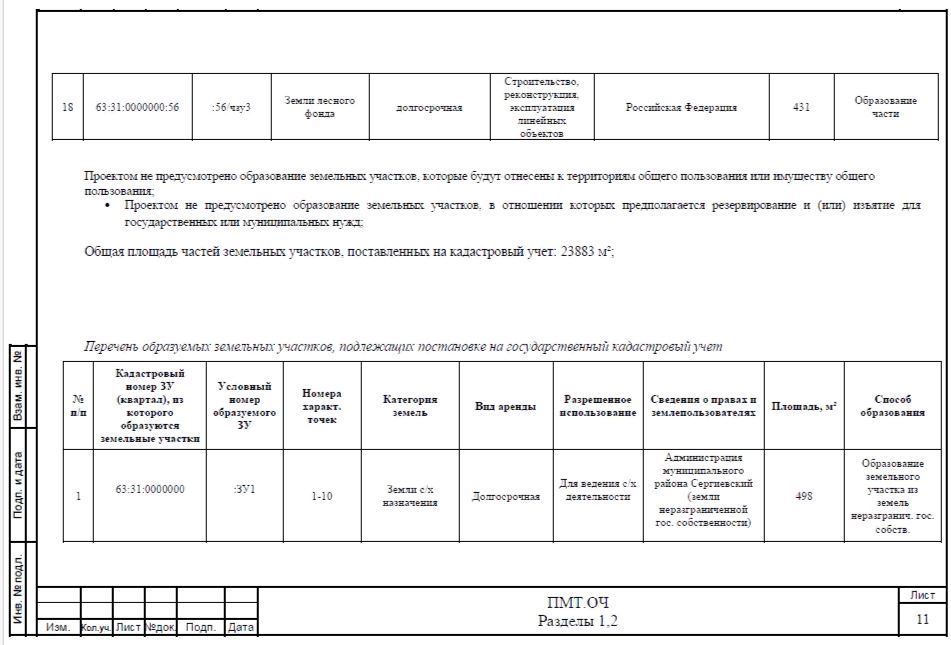 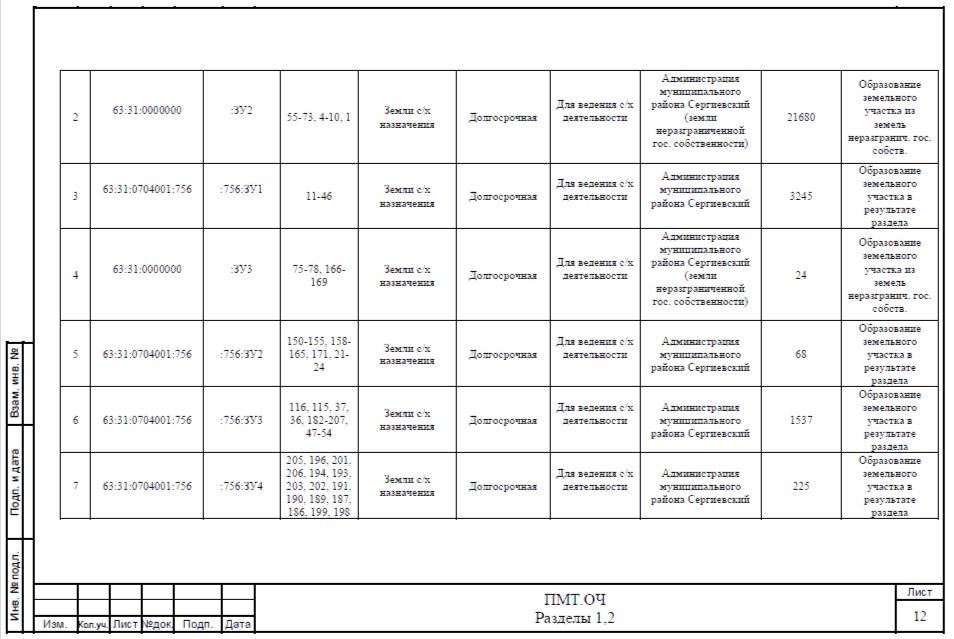 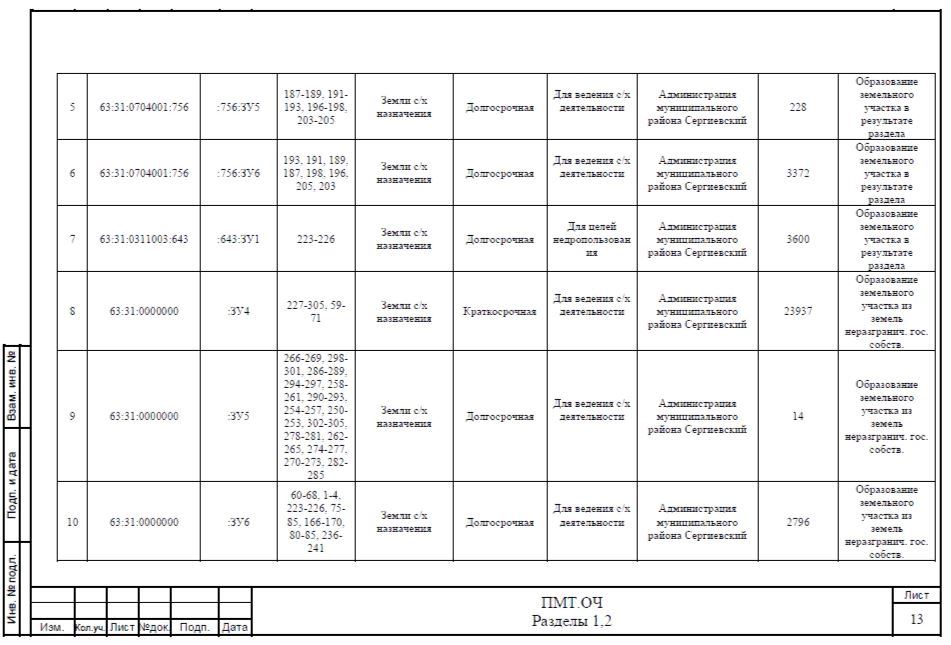 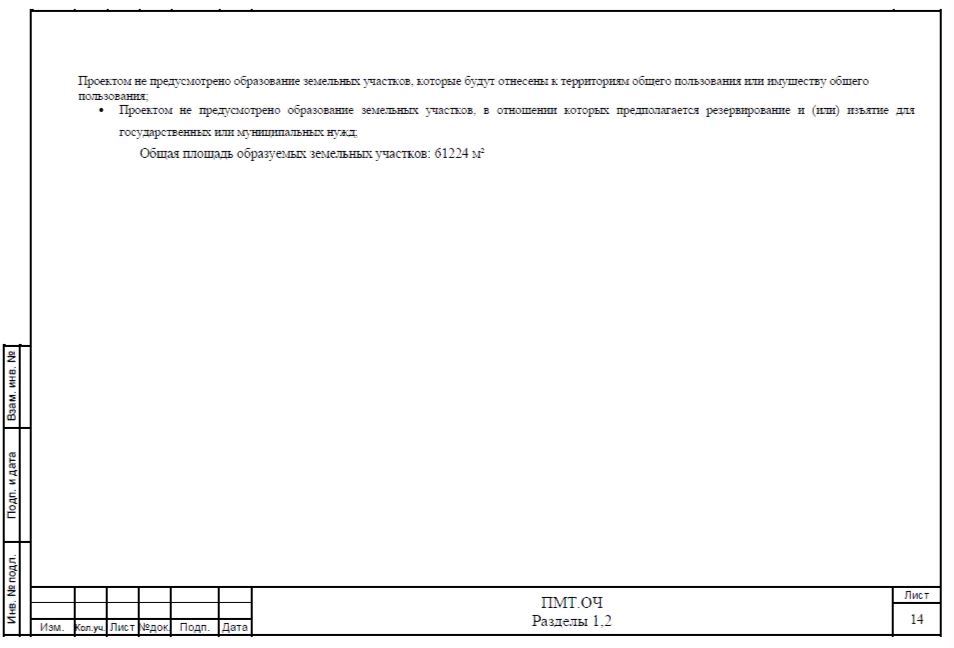 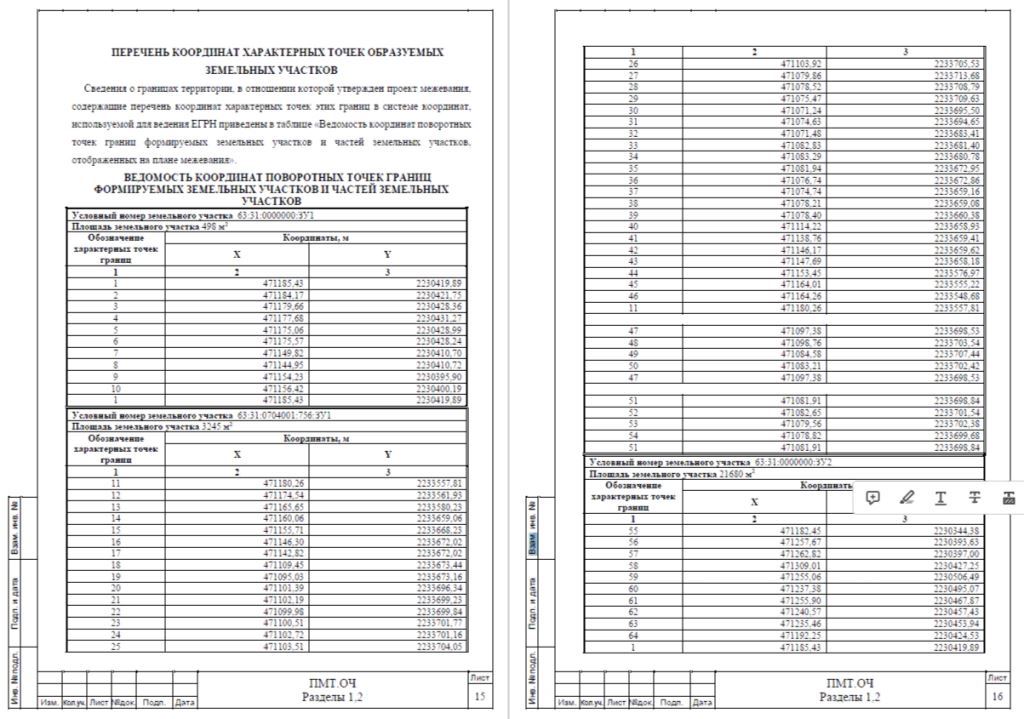 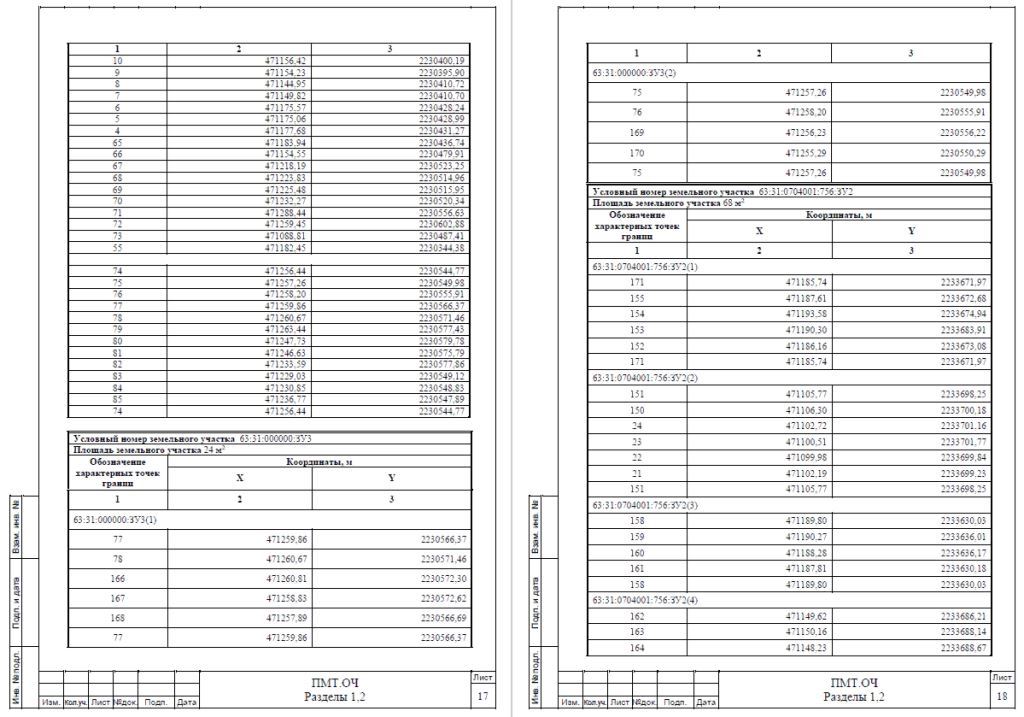 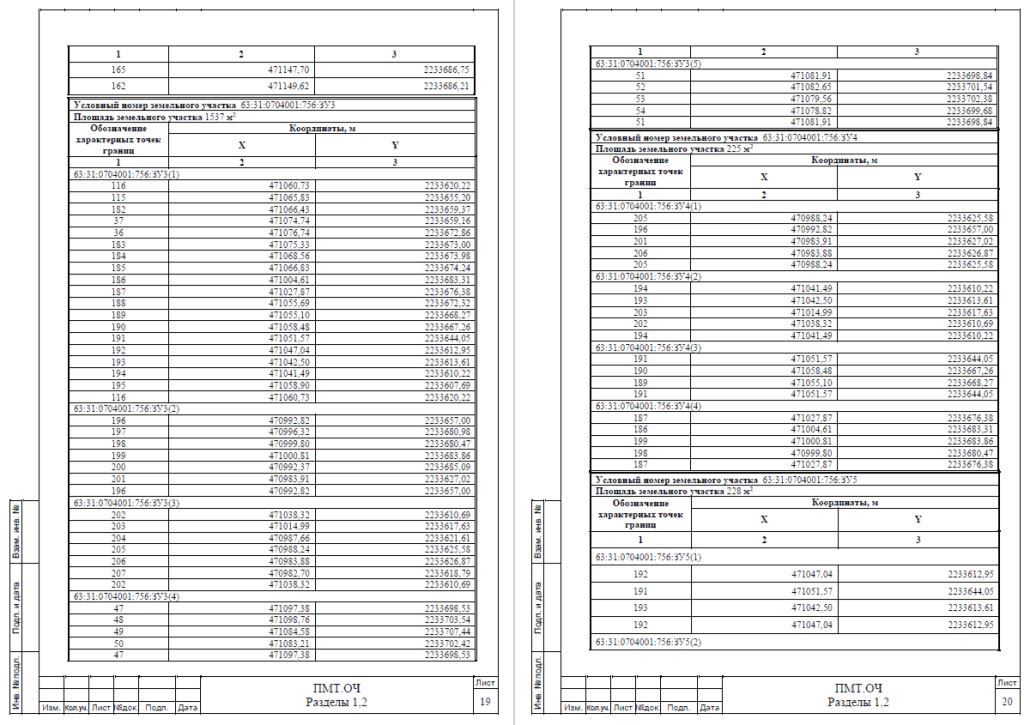 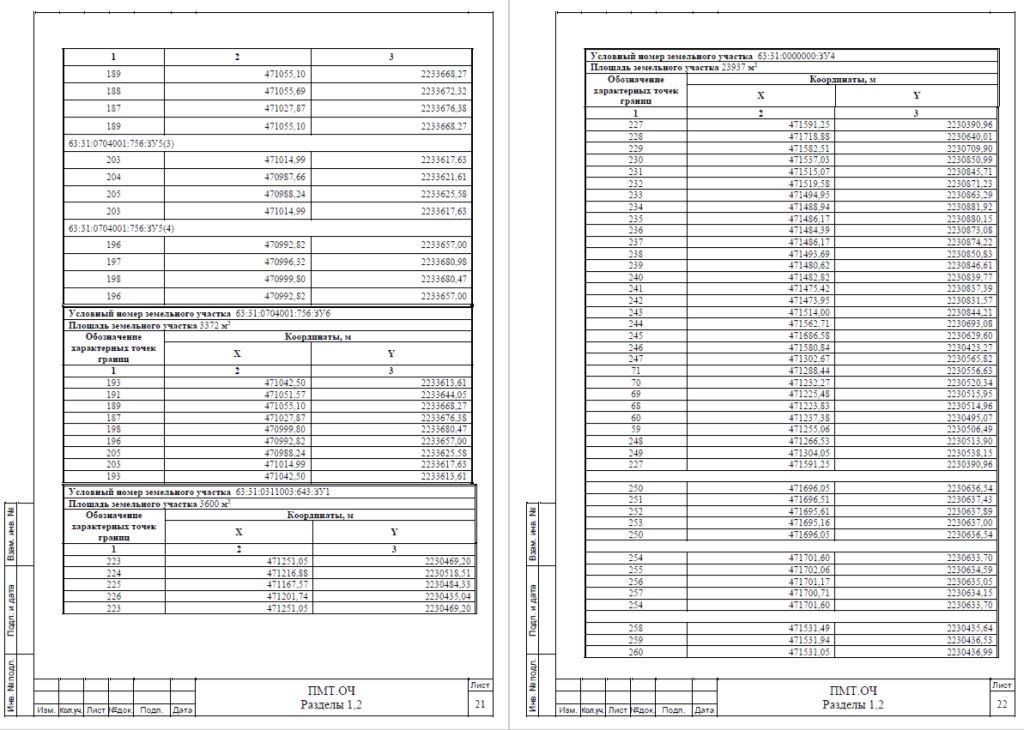 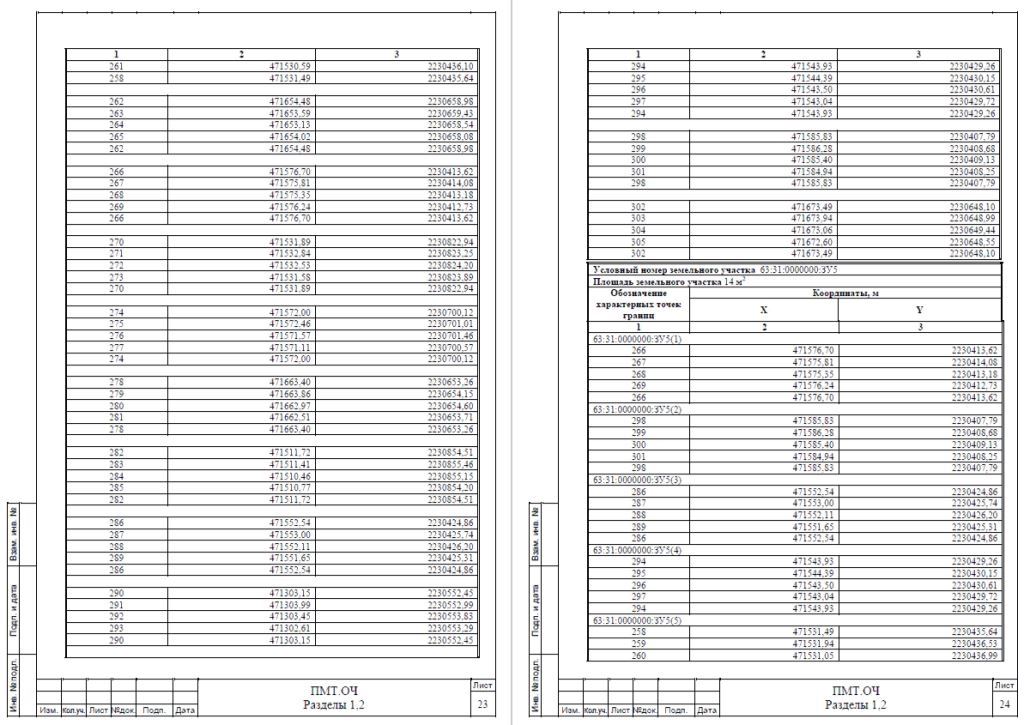 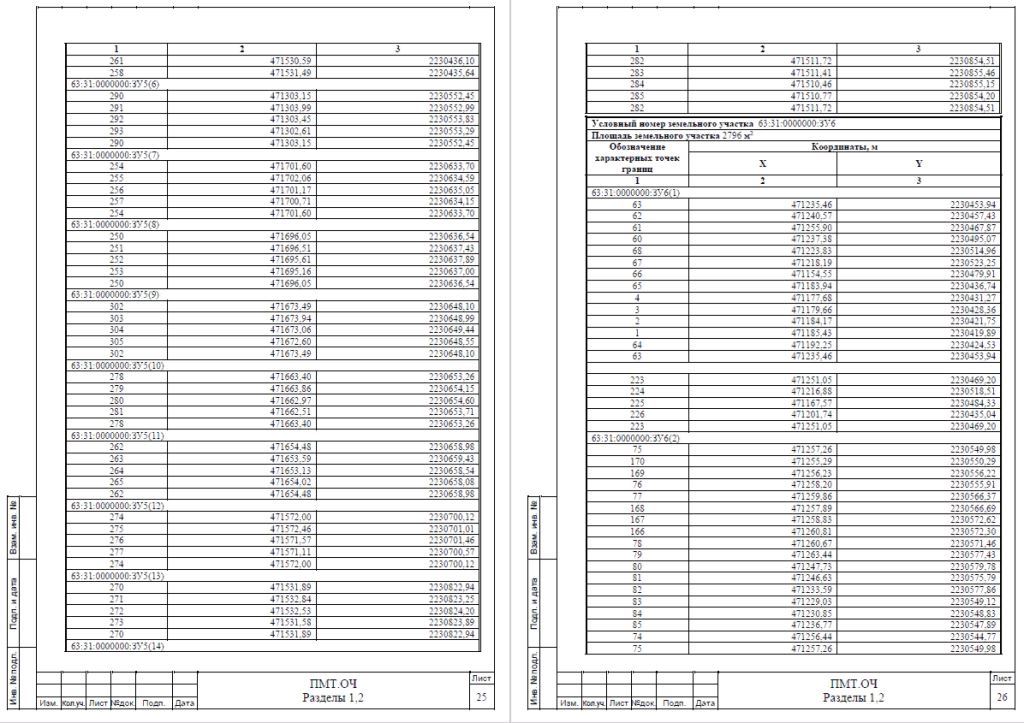 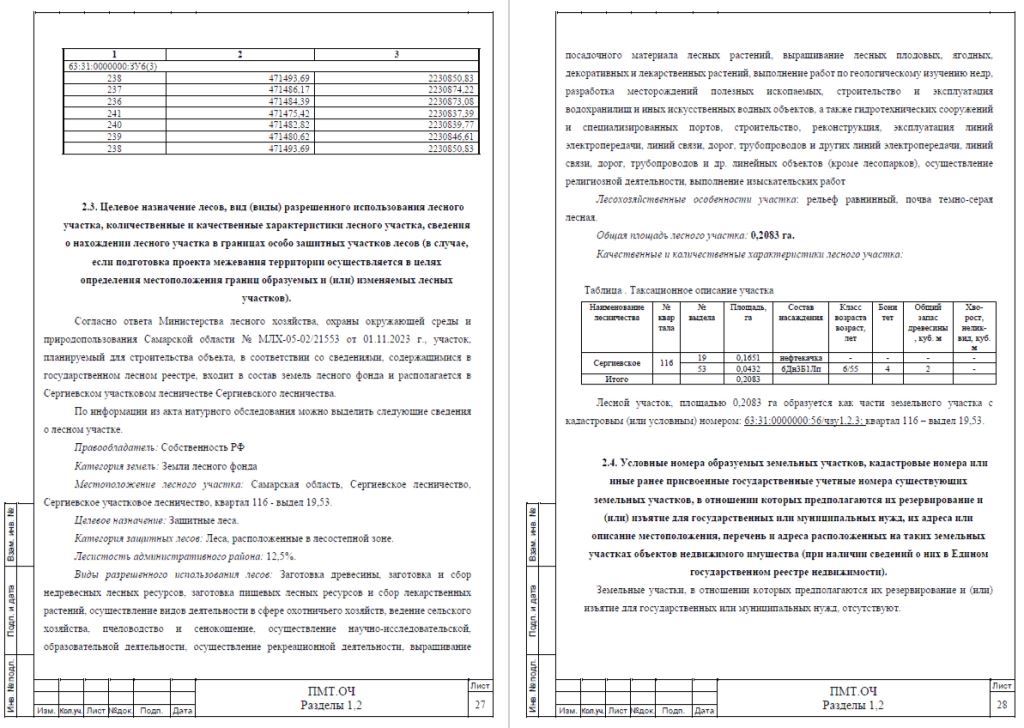 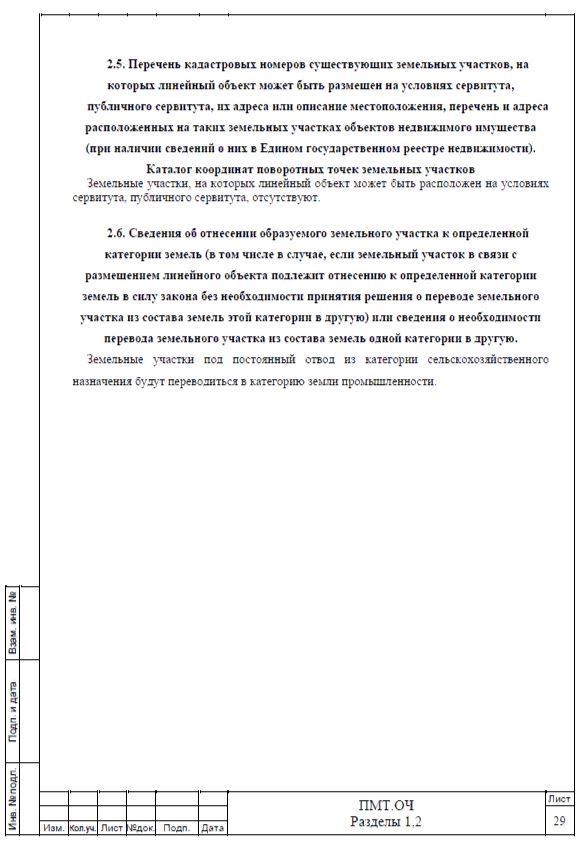 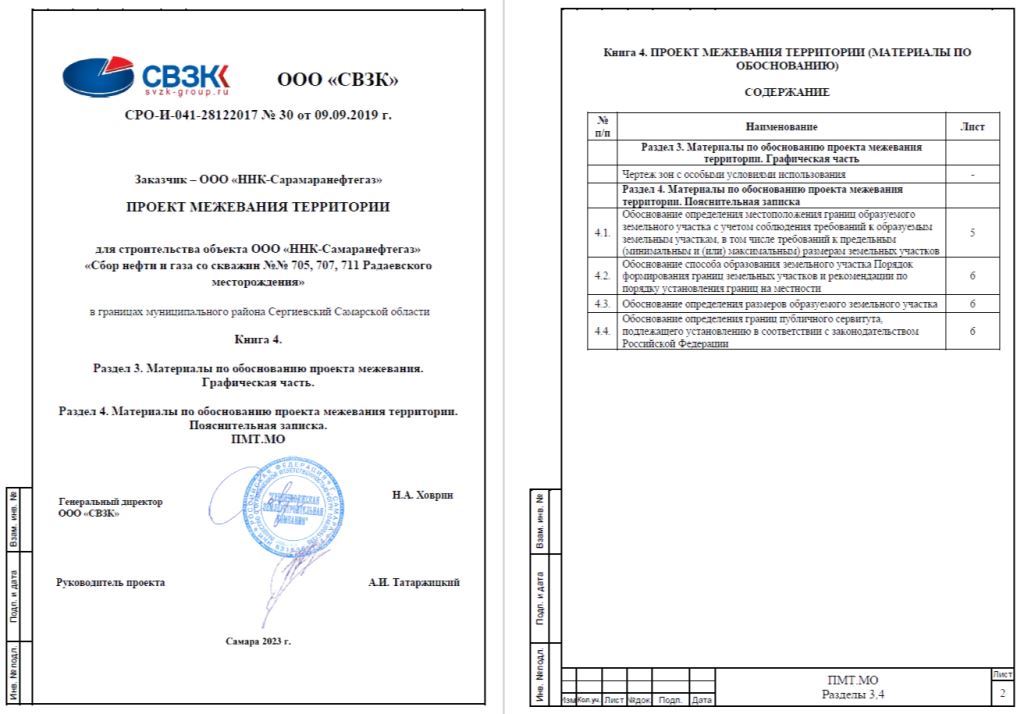 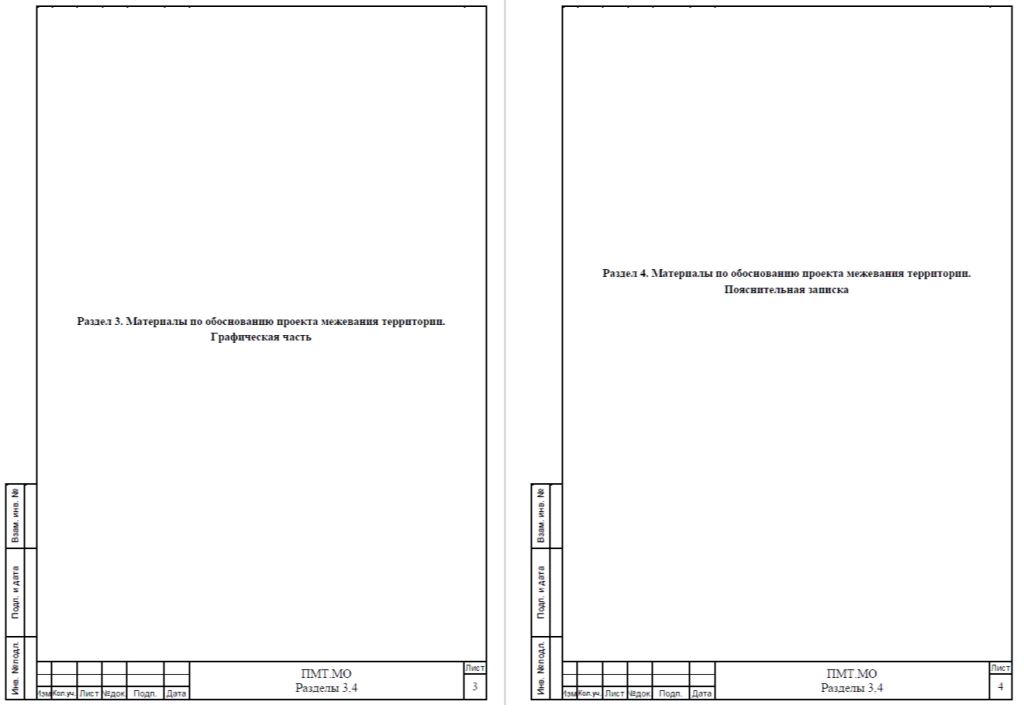 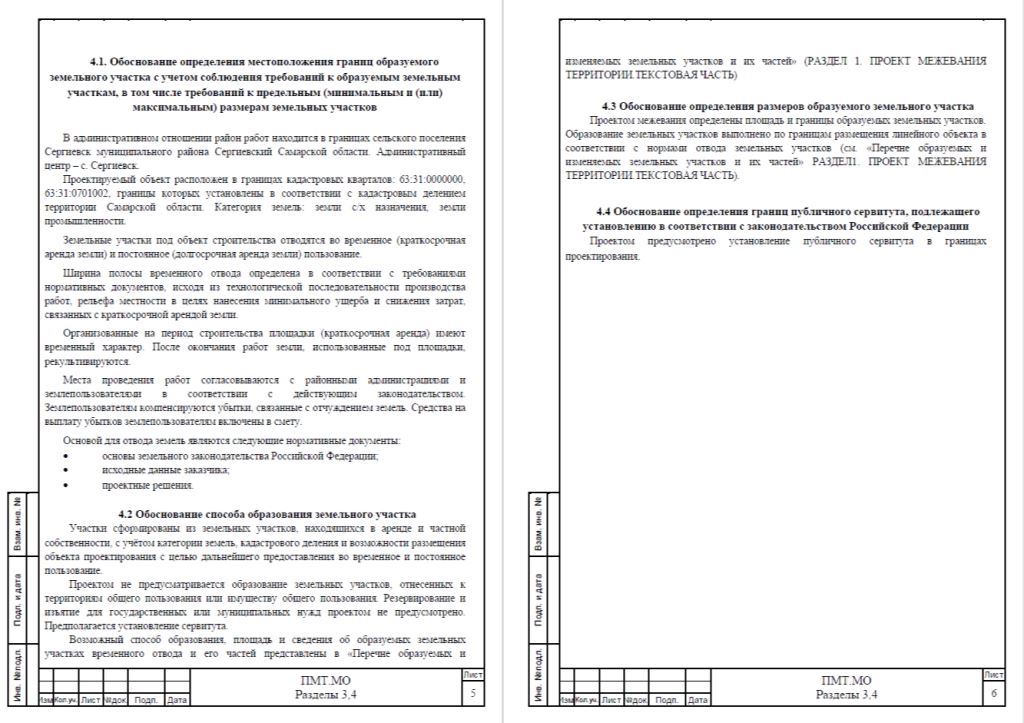 № п/пСодержание внесенных предложений и замечанийАргументированные рекомендации организатора публичных слушаний о целесообразности или нецелесообразности учета внесенных предложений и замечанийПредложения и замечания граждан, являющихся участниками публичных слушаний и постоянно проживающих на территории, в пределах которой проводятся публичные слушанияПредложения и замечания граждан, являющихся участниками публичных слушаний и постоянно проживающих на территории, в пределах которой проводятся публичные слушанияПредложения и замечания граждан, являющихся участниками публичных слушаний и постоянно проживающих на территории, в пределах которой проводятся публичные слушания11.Мнение о целесообразности принятия проекта решения Собрания представителей сельского поселения Серноводск муниципального района Сергиевский Самарской области «О внесении изменений в Генеральный план сельского поселения Серноводск муниципального района Сергиевский Самарской области, другие мнения, содержащие положительную оценку по вопросу публичных слушаний, высказал – 1 (один) человек. Мнения, содержащие отрицательную оценку по вопросу публичных слушаний, не высказаныРекомендуется принять казанный проект в редакции, вынесенной на публичные слушанияПредложения и замечания иных участников публичных слушанийПредложения и замечания иных участников публичных слушанийПредложения и замечания иных участников публичных слушаний---4331 13 02995 10 0000 130Прочие доходы от компенсации затрат бюджетов сельских поселений4331 16 10030 10 0000 140Платежи по искам о возмещении ущерба, а также платежи, уплачиваемые при добровольном возмещении ущерба, причиненного муниципальному имуществу сельского поселения (за исключением имущества, закрепленного за муниципальными бюджетными (автономными) учреждениями, унитарными предприятиями)Соучредители:- Собрание представителей муниципального района Сергиевский Самарской области;- Администрации городского, сельских поселений муниципального района Сергиевский Самарской области.Газета изготовлена в администрации муниципального района Сергиевский Самарской области: 446540, Самарская область, Сергиевский район, с. Сергиевск, ул. Ленина, 22.Тел: (84655) 2-15-35Гл. редактор: Л.Н. Мартынова«Сергиевский вестник»Номер подписан в печать 11.01.2024г.в 09:00, по графику - в 09:00.Тираж 18 экз.Адрес редакции и издателя: с. Сергиевск,ул. Ленина, 22.«Бесплатно»